PHYSICS YEAR 2010 PAPER 1 SECTION A (25 MARKS) Answer all the questions in this section in the spaces provided. 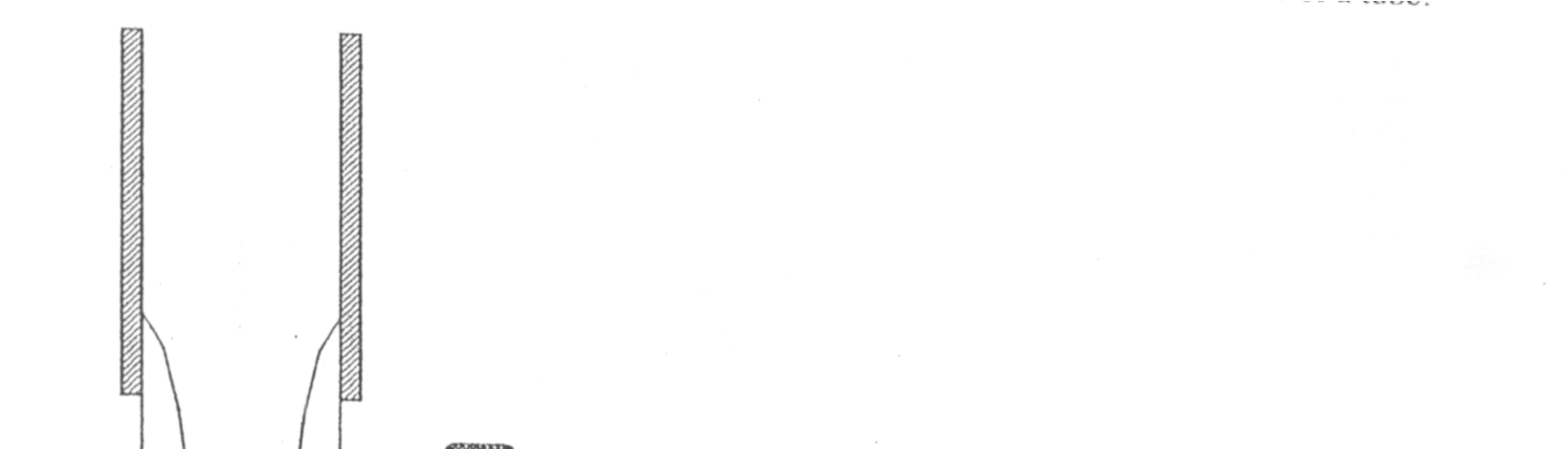 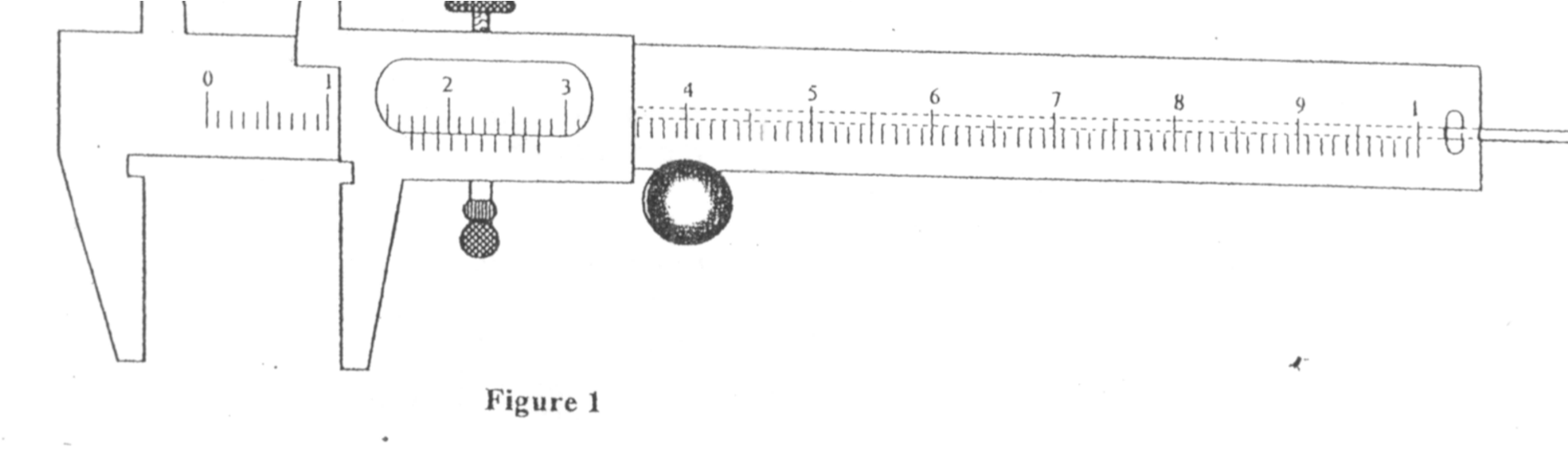 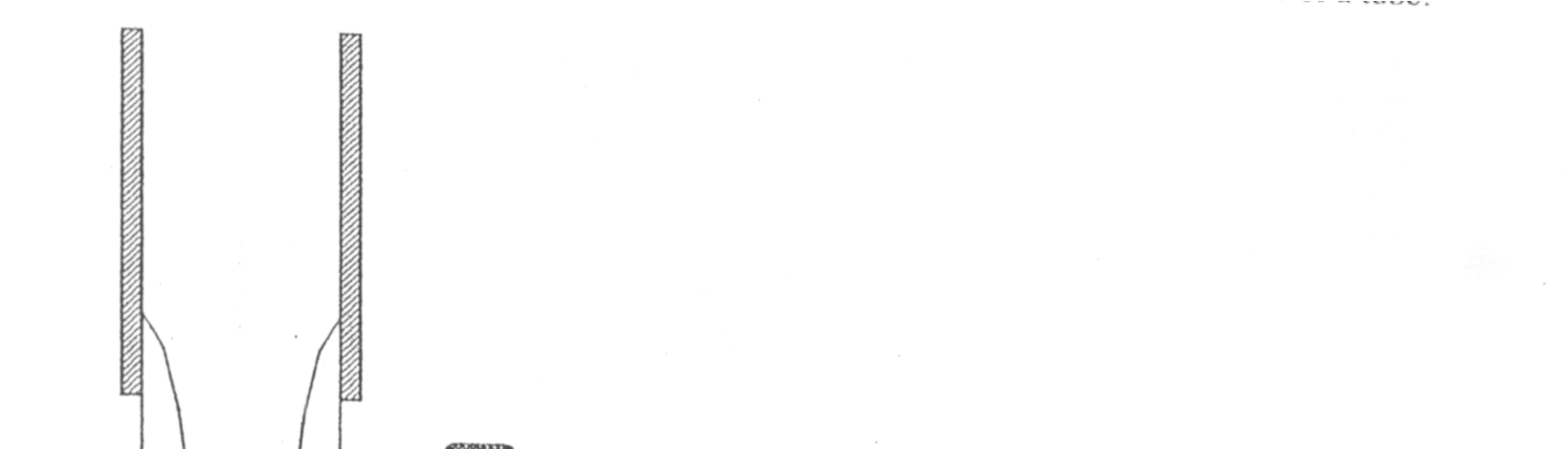 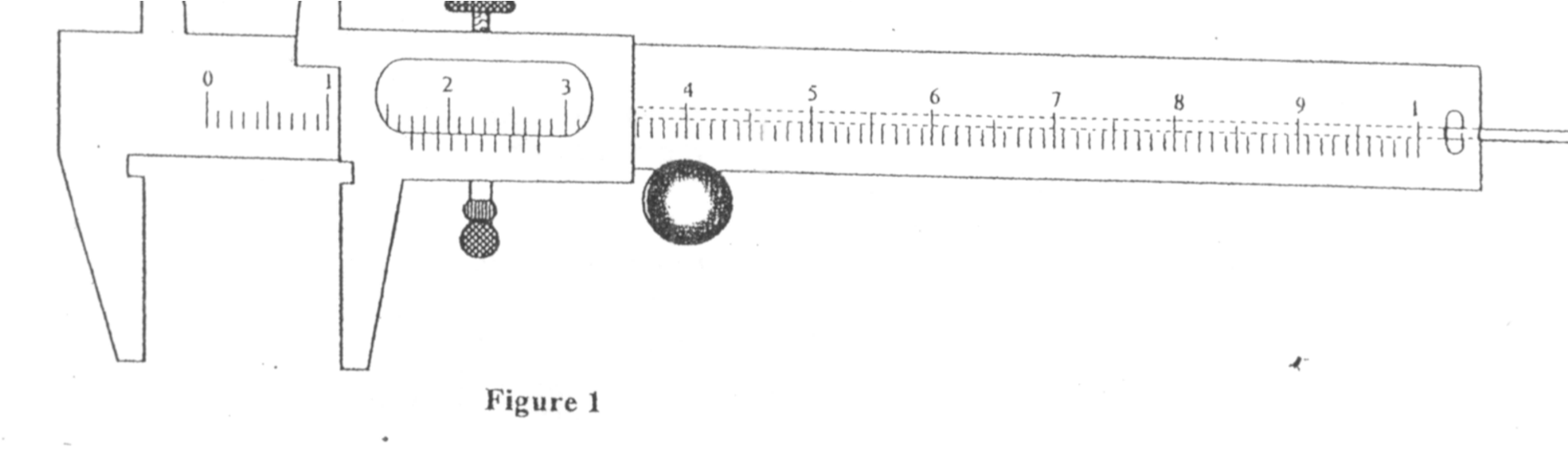  	Record the diameter of the tube. (1 mk)  	1.62cm / 1.62 A stopwatch started 0.50s after the start button was pressed. The time recorded using the stopwatch for a ball bearing falling through a liquid was 2.53s. Determine the time of fall. 	(1 mk) 2.53 + 0.5 = (working must be shown) Some water in a tin can was boiled for some time. The tin was then sealed and cooled. After sometime it collapsed. Explain the observation. (2 mks) Air (molecules) expelled by heating Pressure inside is less that atmospheric pressure A paper windmill in a horizontal axis was paled above a candle as shown in figure 2. 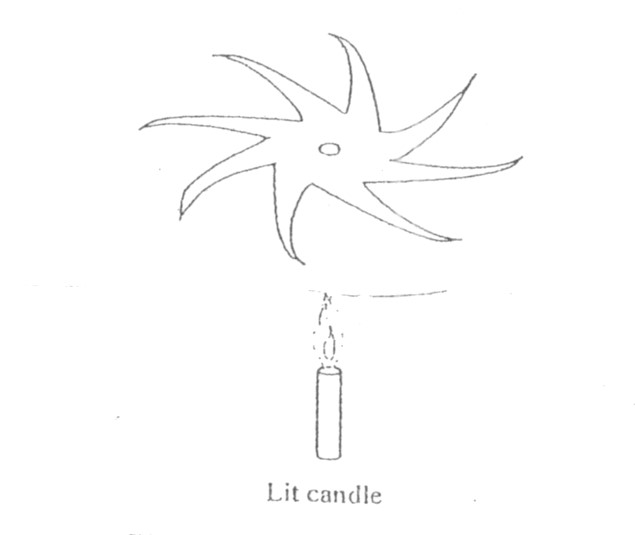  	When the candle was lit the paper windmill begun to rotate. Explain this observation  (2 mks) Flame heats air which/becomes less dense (expands) /and move upwards expand  	- This will push the blade upwards/creates convection currents hence rotate. When liquid is heated in a glass flask, its level at first falls, then rises. Explain this observation.(2 mks) Flask which is in intact with heat expands first  	- Liquid expands more than glass. Figure 3 shows a uniform metre rule pivoted at the 30cm mark. It is balanced by a weight of 20 suspended at the 5cm mark.  	  	 	5cm 	 	30cm  	  	 	 	Figure 3  	Determine the weight of the metre rule  	 Clockwise moments = anticlockwise moments either  	OR W1d1 = w2d2 / f1d1 = F2d2  	W x 0.2 = 2 x 0.25  	W = 2.5N 7. Figure 4 shows a horizontal tube with two vertical tubes x and y. Water flows through the horizontal tube from right to left. The water travel in tube x is higher than water level in tube y. 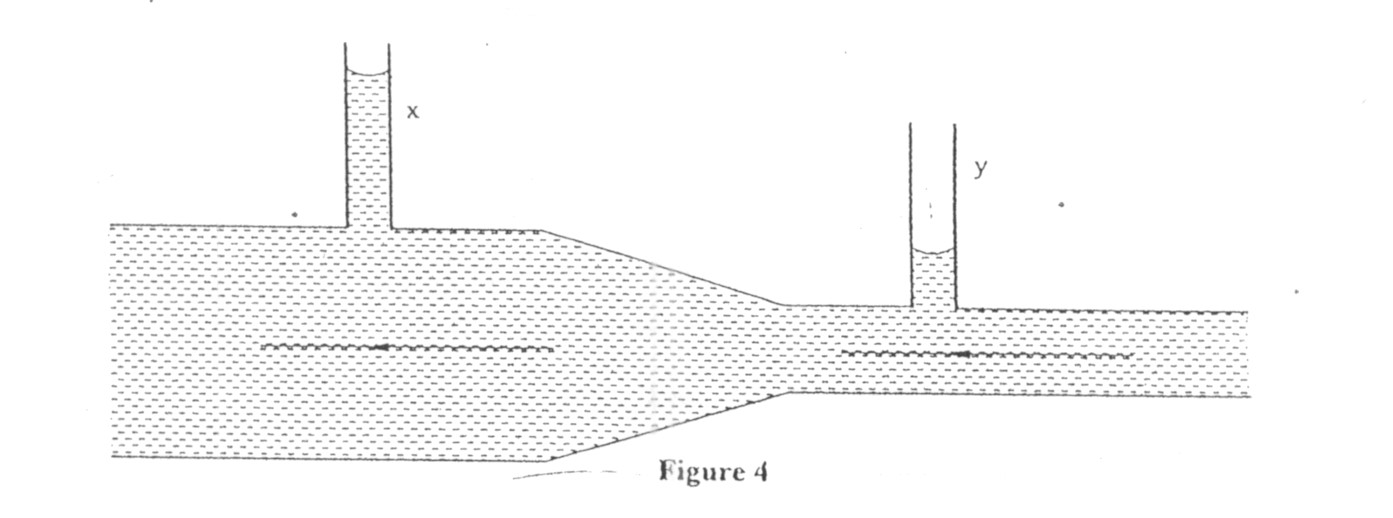  	Explain this observation  	- Water flows faster in Y than X hence pressure is lower at Y than X  	(i.e 1st mark - compare velocity)  	  	2nd - compare pressure A cart of mass 30kg is pushed along a horizontal path by a horizontal force of 8N and moves with constant  	velocity. The force is then increased to 14N. Determine  	a) The resistance to the motion of the cart. 	(1 mark)  	  	- 8N  	b) The acceleration of the cart. (2 mks)  	 14 - 8 = 30n or F = ma  	a = 6/30 = 0.2m/s2 When a drop of aloeic acid of known volume is dropped on the surface of water in a large trough, it spreads out to form a large circular patch. State one assumption made when the size of the molecule of aloeic acid is estimated by determining the area of the patch. 	(1 mark)  	- Patch is one molecule thick or monolayer The weight of a solid air is 50N. When it is fully immersed in a liquid of density 800Kg m3 its weight is 4.04N.  	Determine:  	i) The upthrust in the liquid 	(1mk)  	  	 u - 5.0 - 4.0 (working must be shown)  	  	u = 0.96N  	b) The volume of the solid. 	(2 mks)  	  	Weight of liquid displaced = 0.96N  	  	Mass of liquid displaced = 0.096kg  	  	V = M/P = 0.096/800 = 1.2 x 10-1m3  	  	1.2 x 102cm3  	  	120cm3 When a bicycle pump was sealed at the nozzle and the handle slowly pushed towards the nozzle, the pressure of the air inside increased.  	Explain this observation. (1 mk)  	- Volume decreases so more collisions per second. Figure 5 shows a mass of 200g connected by a string through a hollow tube to a mass of 0.5kg. Teh 0.5kg mass is kept stationary in the air by whirling the 200g mass round in a horizontal circle of radius 1.0 metre. 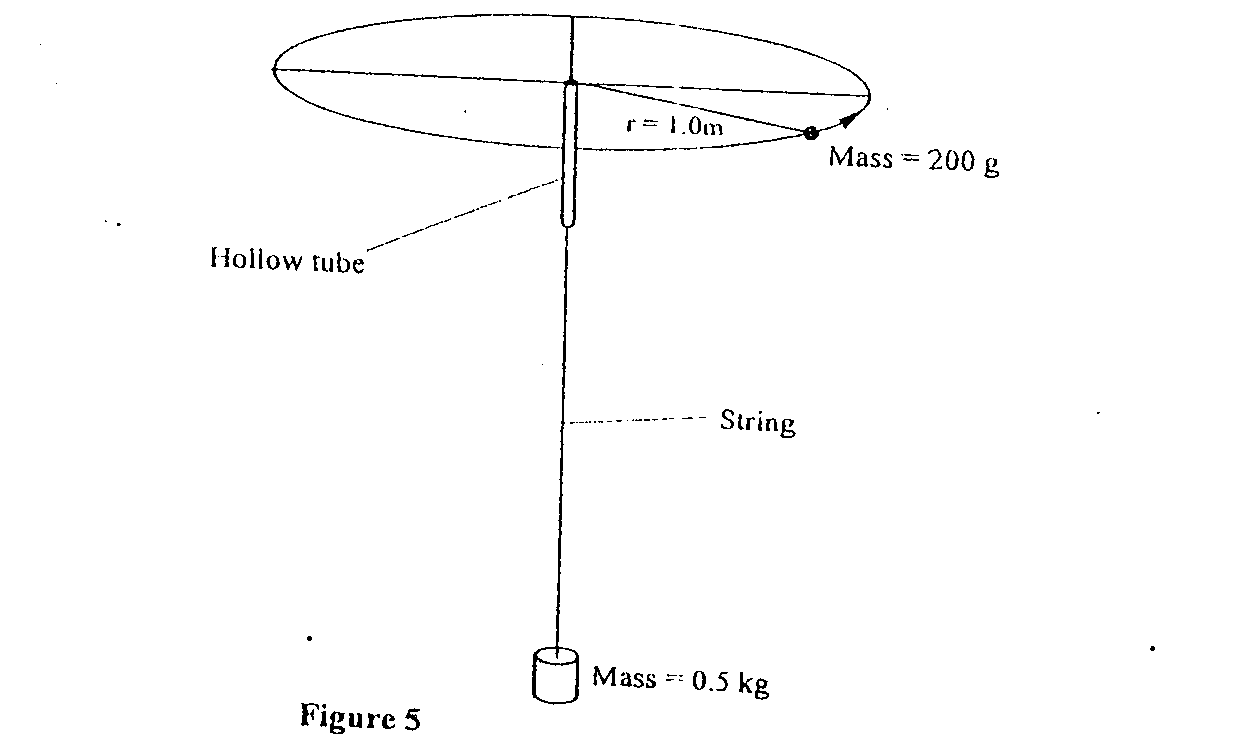  	Determine the angular velocity of the 200g mass. 	(3 marks)  	F = mw2r = mg 	 	 	Or 	F = mv2/v but V = wr  	0.2 x 1 x w2 = 0.5 x 10 	 	 	w2 = f/mr = 0.5 x 10/0.2 x 1  	w2 = 5/0.2 	 	 	 	 	w = 5 rad/s  	w = √2.5 = 5 rad/s State the SI unit of a spring constant (NB in words) 	(1 mk)  	- Newton per mete Figure 6 shows an athlete lifting weights while standing with the feet apart. 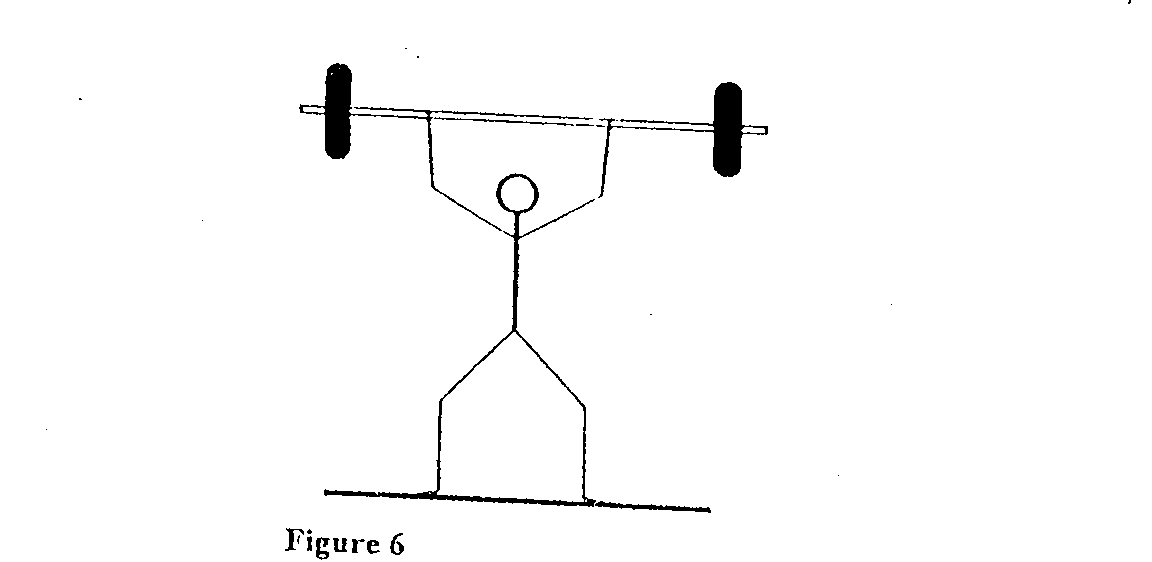  	Explain why standing with the feet apart improves an athlete’s stability. 	(1 mk)  	- Increases the base area or lowers the centre of gravity SECTION B( Marks) Answer all the questions in their section in the spaces provided a) A cyclist initially at rest moved down a hill without pedalling. He applied brakes and eventually stopped. State the energy changes as the cyclist moved down the hill. (1 mk)  	Potential energy - Kinetic energy - heat + sound (sound not a must)  b) Figure 7 shows a mass of 30kg being pulled from point P to point Q with a force of 200N parallel to an inclined place. Teh distance between P and Q is 22.5m. In being moved from P to Q the mass is raised through a vertical height of 7.5m. 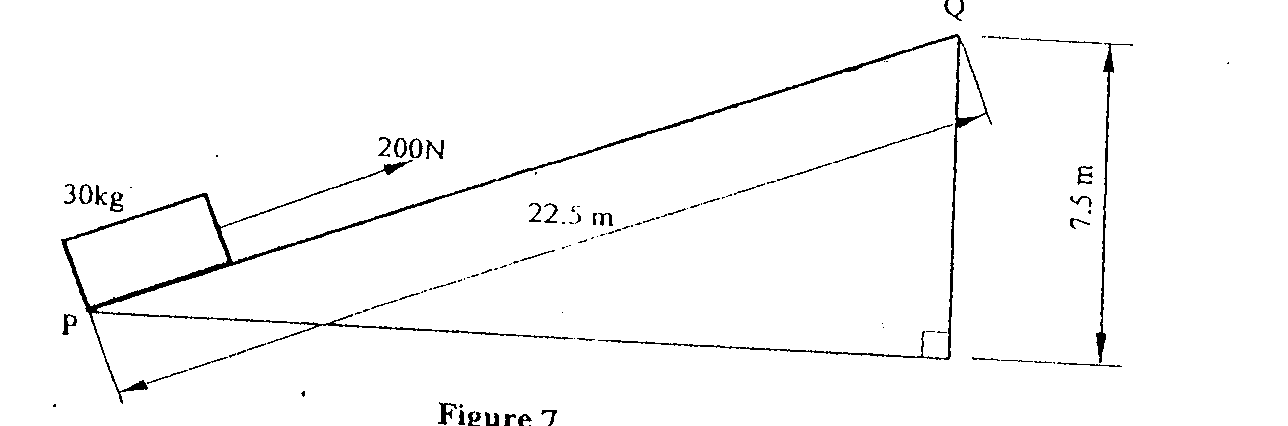  	i) Determine the work done:  	I 	by the force 	(2mks)  	  	work done by force = fd = 200 x 22.5  	  	= 4500J on the mass 	(2 mks)  	  	= mgh = 30 x 10 x 7.5  	  	= 2250J to overcome friction (2 mks)  	Work done by force - work done on mass = 4500 - 2250  	 = 2250J ii) Determine the efficiency of the inclined plane. (2 mks)  	eff = work output x 100%  	 OR eff = work output  	  	    work input  	 	 	     work input  	       2250/4500 x 100% = 50%  	 	   2250/4500 = 0.5  	  	 	 	 	 	 	i.e eff - MA/VR x 100% = 1.5/22.5/7.5 x 100% = 50  	c) Suggest one method of improving the efficiency of an inclined plane. 	(1 mk)  	- Reduce friction by use of rollers/smoothening (polishing/oiling surface  	- Method of reducing friction must be stated. In an experiment to determine the density of sand using a density bottle, the following measurements were recorded:  	Mass of empty density bottle - 43.2g  	Mass of density bottle full of water = 66.4g  	Mass of density bottle with some sand = 67.5g  	Filled up with water 	= 82.3g  	Use the above data to determine the: Mass of the water that completely filled the bottle: (2 mks)  	  	= 66.4 - 43.2  	  	= 23.2g Volume of water that completely filled the bottle: 	(1 mk)  	  	23.2g/1gcm3 = 23.2cm3  	  	(Nb: working must be shown) Volume of the density bottle: (1 mk)  	  	23.2cm3 Mass of sand  	(67.5 - 43.2) g - 24.3g (working must be shown)  	e) Mass of water that filled the space above the sand. (1mk)  	  	82.3 - 67.5 = 14.8g (working a must) Volume of teh sand:  	  	Volume of the sand = volume of bottle - volume of added water  	  	= 23.2 - 14.8  	  	= 8.4cm3 Density of the sand 	(2 mks)  	  	P = M/V = 24.3g = 2.893cm3  	  	8.4cm3  	  	(NB: at least 2 dec places) a) Explain why it is advisable to use the pressure cooker for cooking at high attitudes(2 mks)  	- At high attitudes pressure is low so boiling point is low  	- So pressure cooker pressure inside it which raises boiling point  	- Pressure inside the cooker is higher raising the boiling point.  b) Water of mass 3.0kg initially at 200C is heated in an electric kettle rated 3.0KW. The water is heated until it boils at 1000C. (Take specific heat capacity of water 4200jkg1K-1. Heat capacity of the kettle = 450JK-1, Specific latent heat of vaporization of water = 2.3mjkg-1)  	Determine  	  	3000t = 1008000 + 36000  	  	3000t = 1044000  	iv) How much longer it will take to oil away all the water. 	(2 mks)  	  	Mlv = Pt 	 	 	OR  	Mlv = Pt  	  	3 x 2.3 x 106 = 3000t  	 	3 x 2.3 x 10-3 = 3000t  	  	t = 2300s 	 	 	 	t = 2.3 x 10-6s  	  	(38.3 minutes) Figure 8 shows a stone of mass 4.0kg immersed in water and suspended from a spring balanced with a string. The beaker was placed on a compression balance whose reading was 85N. The density of the stone was 3000kg-3 while the density of the liquid was 800kg-3.  	Determine the:  	a) Volume of the liquid displaced. 	(2 mks) 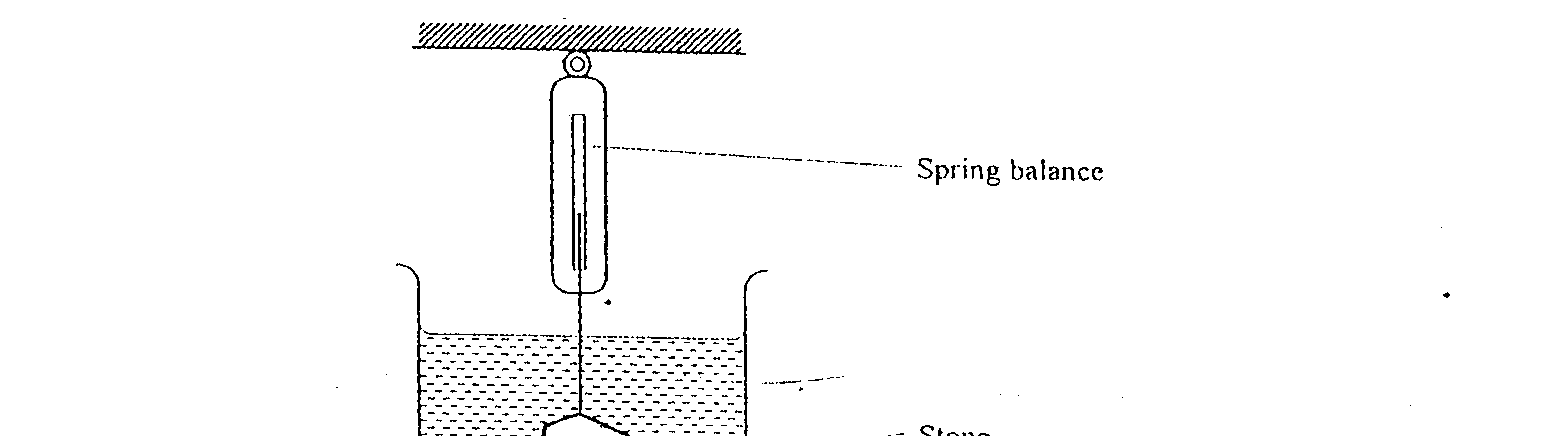 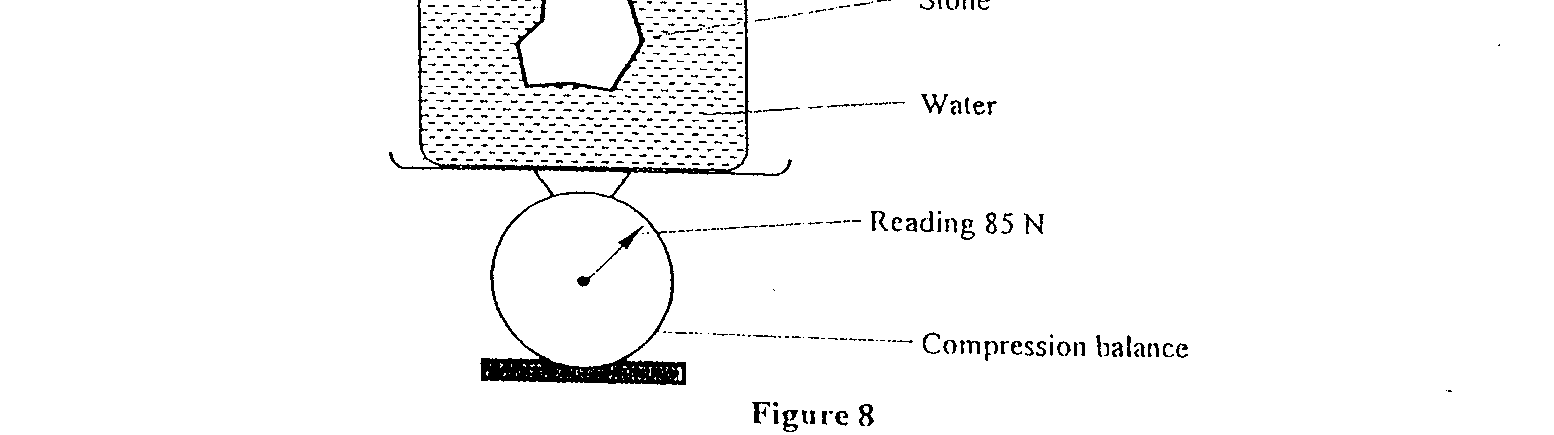 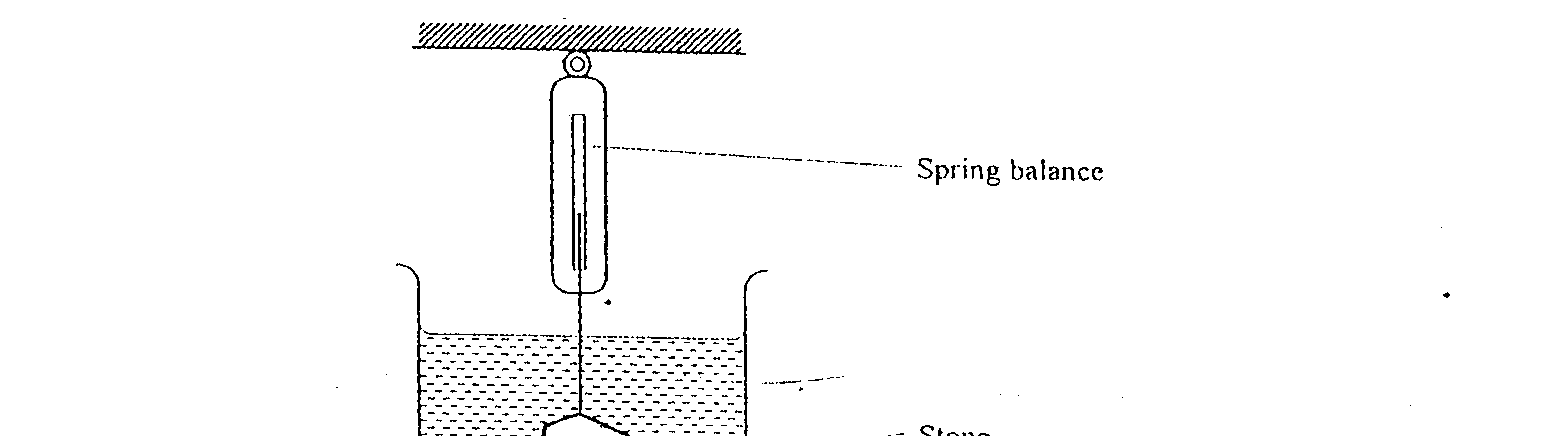 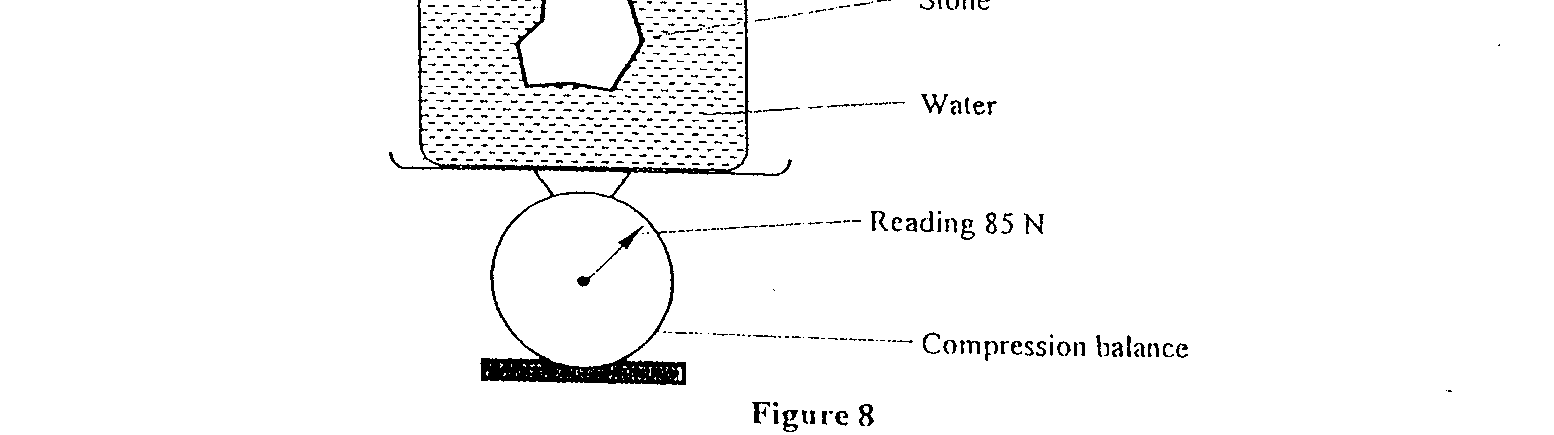  	  	V = m/p or V = 4/3000  	  	V = 1.33 x 10-3m3  	  	(at least 2 dec places) Upthrust on the tone (4 mks)  	  	Upthrust = weight of liquid disp = vpg 	 	upthrust = weight of liquid displaced = vpg  	  	= 800 x 1.33 x 10-3 x 10 	 	 	 	= 1000 x 1.33 x 10-3 x 10  	  	= 10.64N 	 	 	 	 	 	 	= 13.33N Reading of the spring balance: 	(2 mks)  	  	Weight of stone air = 4 x 10 = 40N  	  	Reading of spring balance = 40 - 10 64 = 29.36N  	  	40 - 13.33 = 26.67N  	d) Reading of the compression balance when the stone was removed from the water.  (2mks)  	  	85 - 10.64 = 74.36N or 85 - 13.33 = 71.76N a) Figure 9 shows a velocity-time graph for the motion of a certain body. 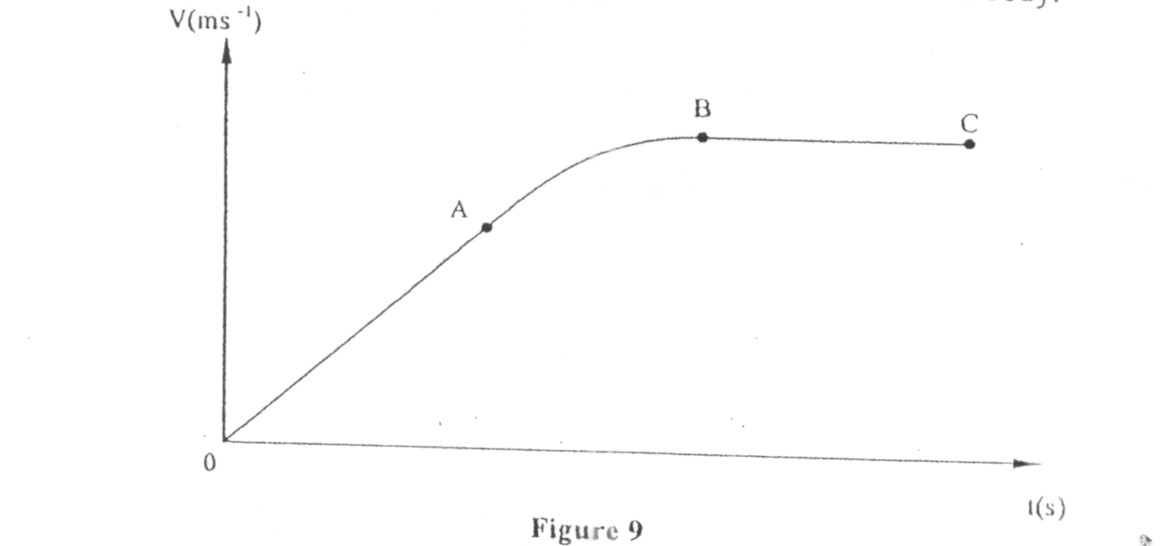  	  	Describe the motion of the body in the region. 	  	i) OA 	(1 mk)  	  	Body moves with constant acceleration  	  	Increasing velocity  	  	or velocity increasing uniformly with time.  	i) AB 	(1 mk)  	  	Bodies moving with / decreasing or reducing /acceleration  	iii) BC 	(1 mk)  	Constant (uniform) velocity / zero acceleration  	b) A car moving initially at 10ms-1 decelerates at 2.5ms-2  	i) Determine  	I 	its velocity after 1.5s:  	  	V = u + at 	         either  	  	V = 10- 2.5 x 1.5  	  	V = 6.25m/s 	  	II the distance travelled in 1.5s (2 mks)  	  	S = ut + 1/2at2  	  	S = 10(1.5) - 1/2(2.5) (1.5)2 = 12.1875m  	  	= 12.19m  	III the time taken for the car to stop 	(2 mks)  	V = u + at  	0 = 10 - 2.5t  	t = 10/12 = 4s  	ii) Sketch the velocity-time graph for the motion of the car up to the time the car stopped. 	(1 mk)  	iii) From the graph, determine the distance the car travelled before stopping. (2 mks)  	  	Distance = Area of triangle  	  	= 1/2 x 4 x 10 = 20M  	  	or  	  	S = ut + 1/2 at2  	 	a = gradient = -2.5m/s  	  	S = 10 x 4 - 1/2 x 2.5 x 42  	  	S = 40 - 20  	  	S = 20m  	  	or  	  	S = average velocity x time  	  	= (10 + 0)4  	  	 	2 	  	  	= 20m 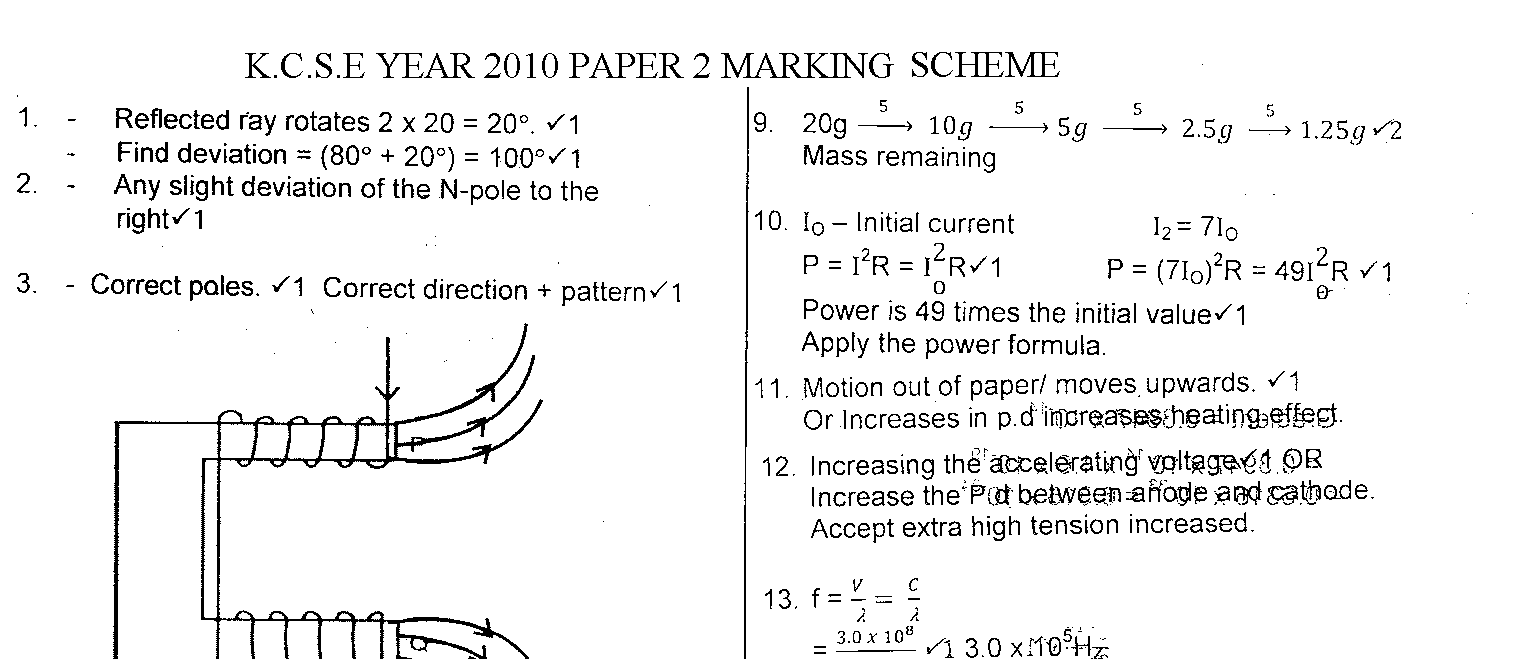 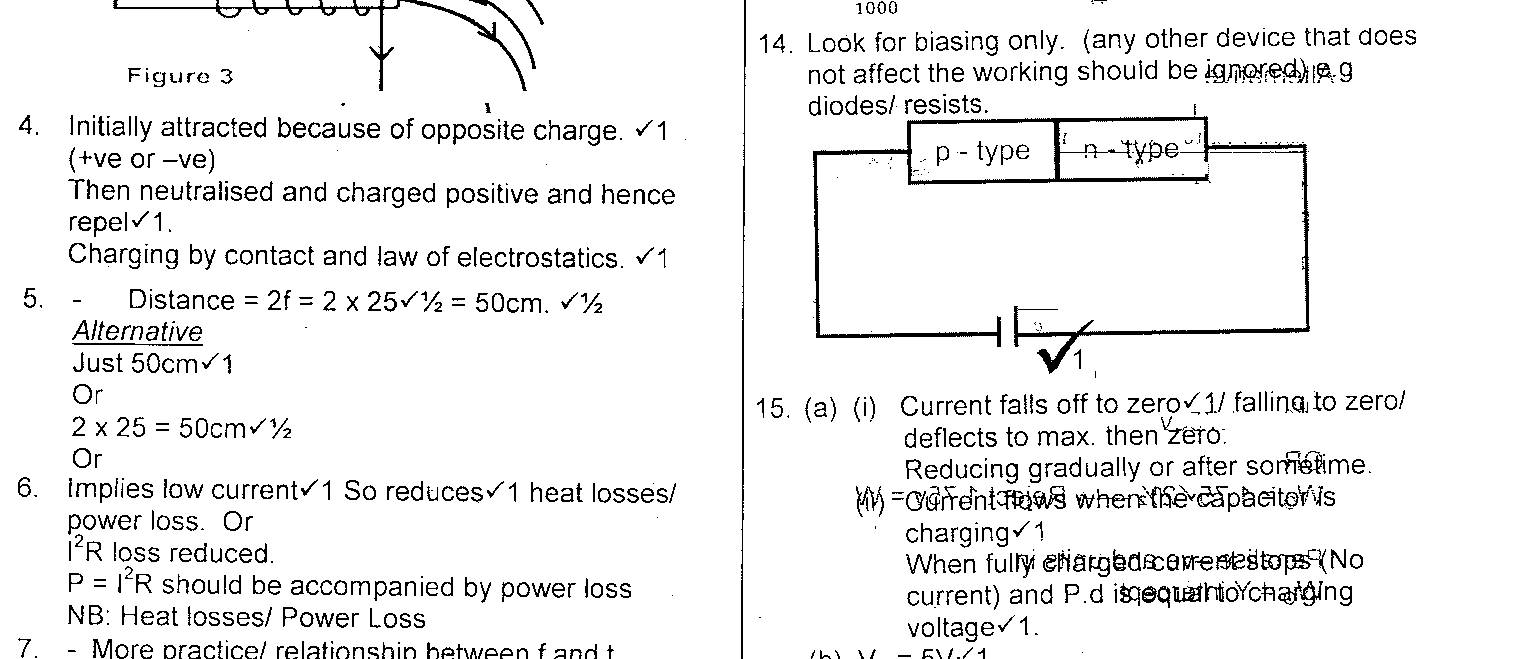 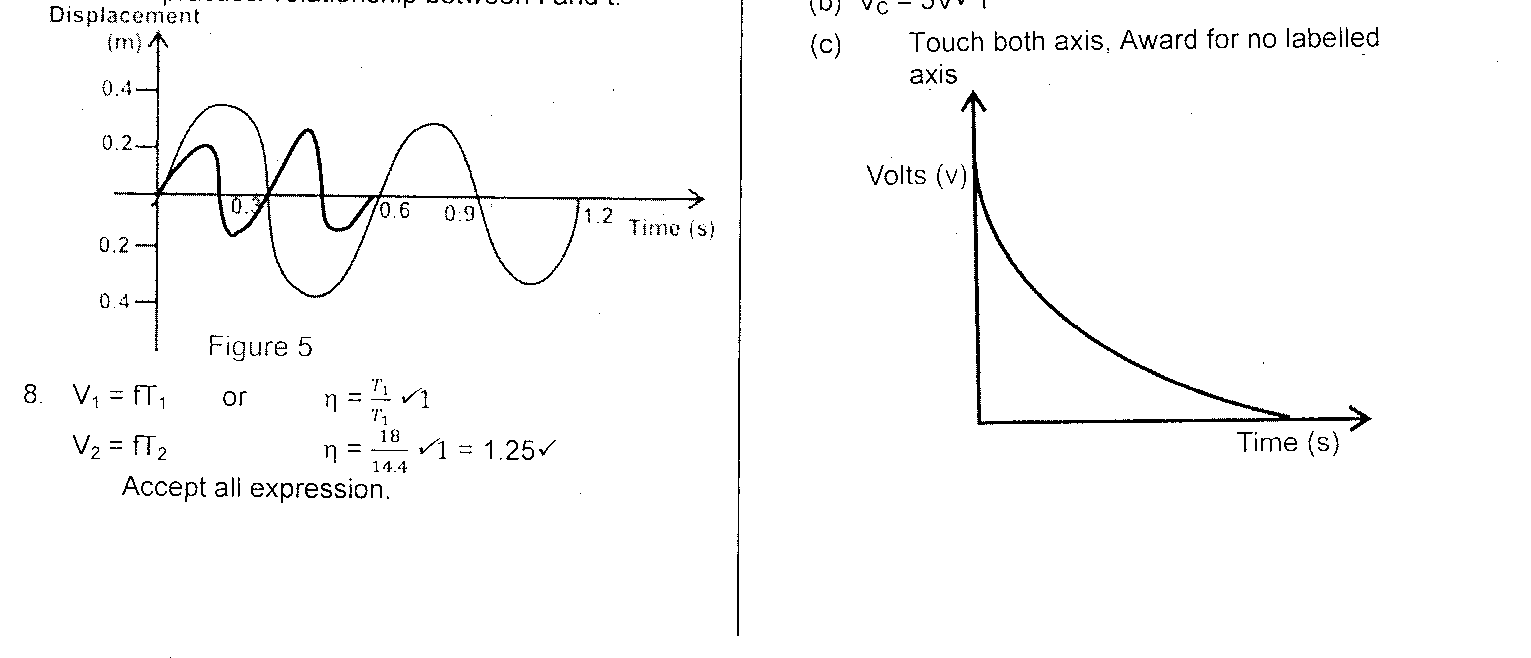 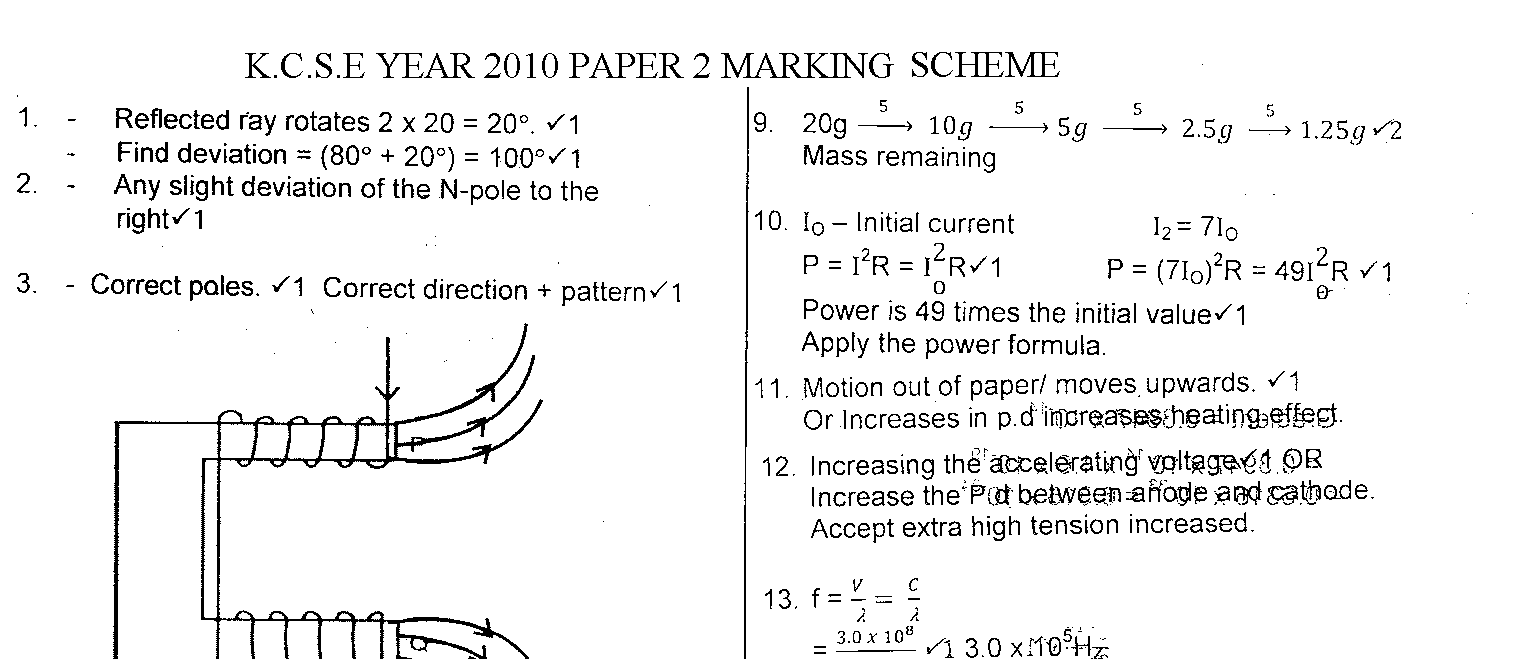 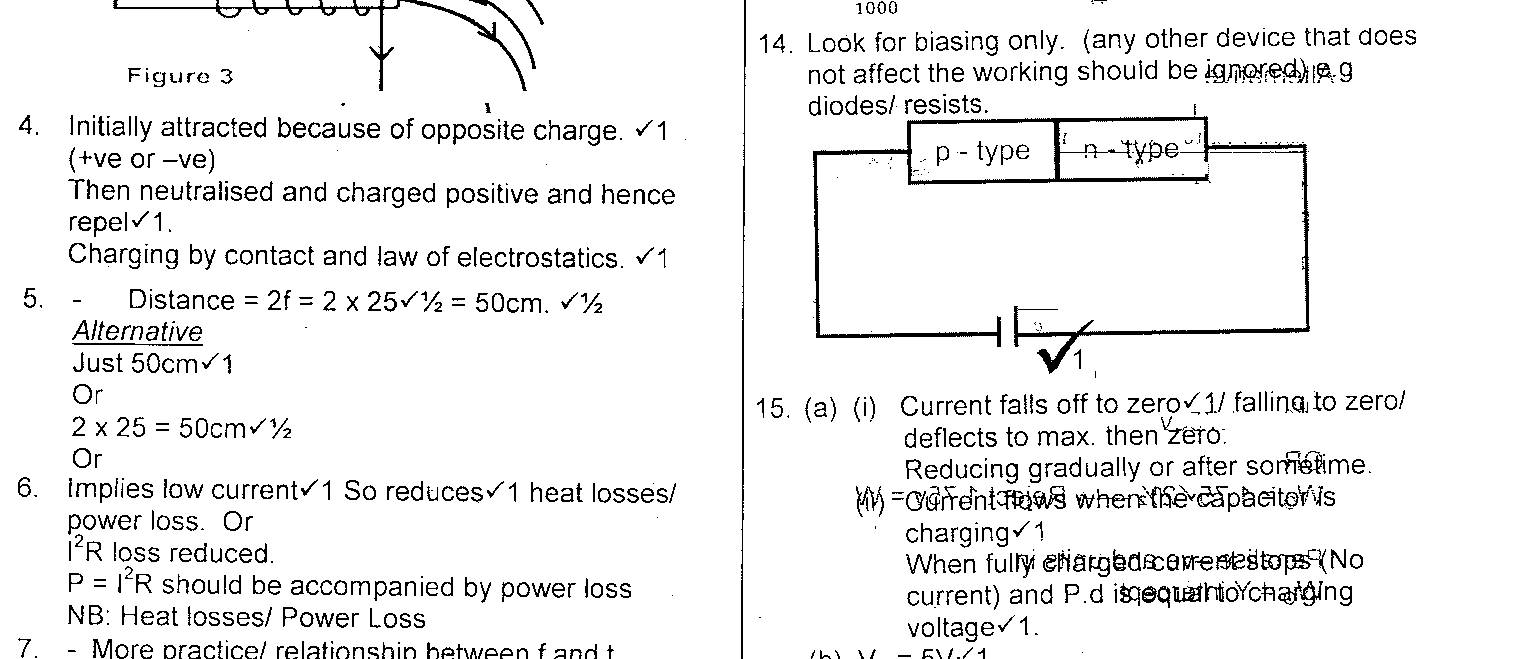 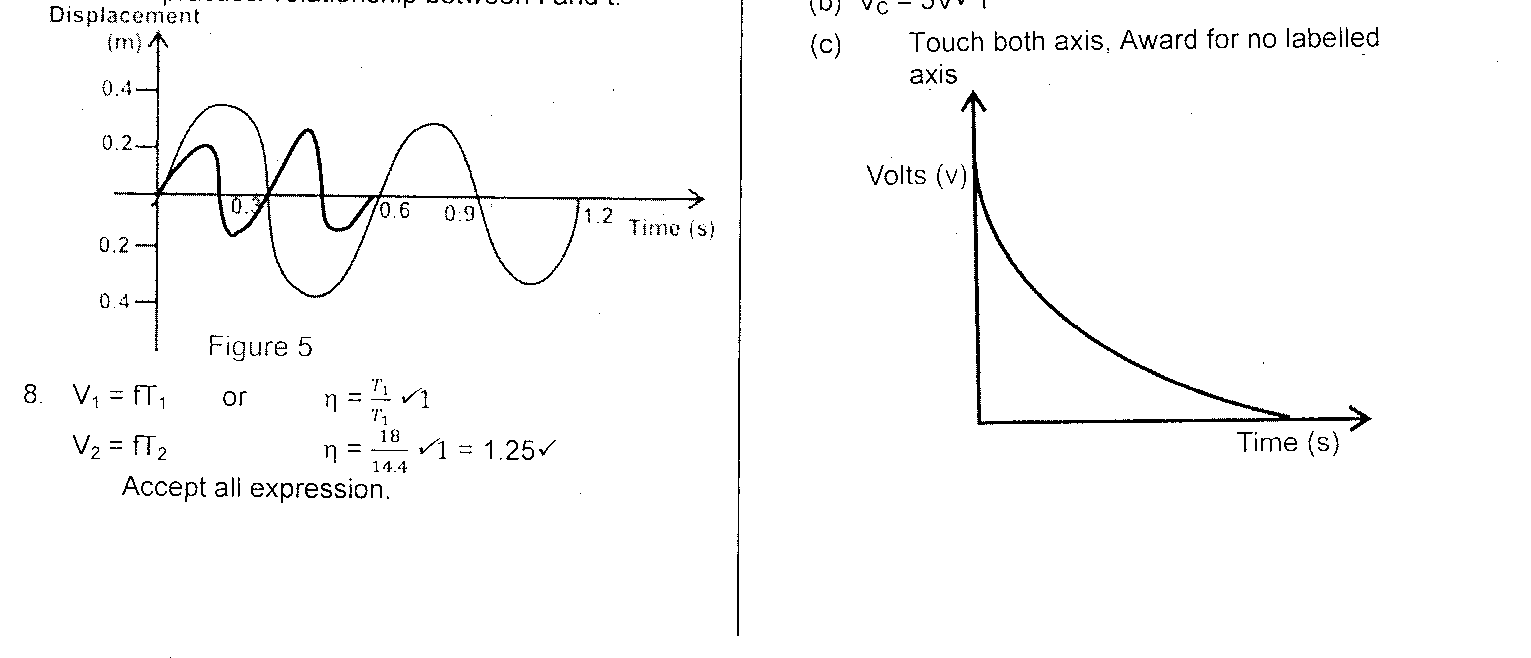 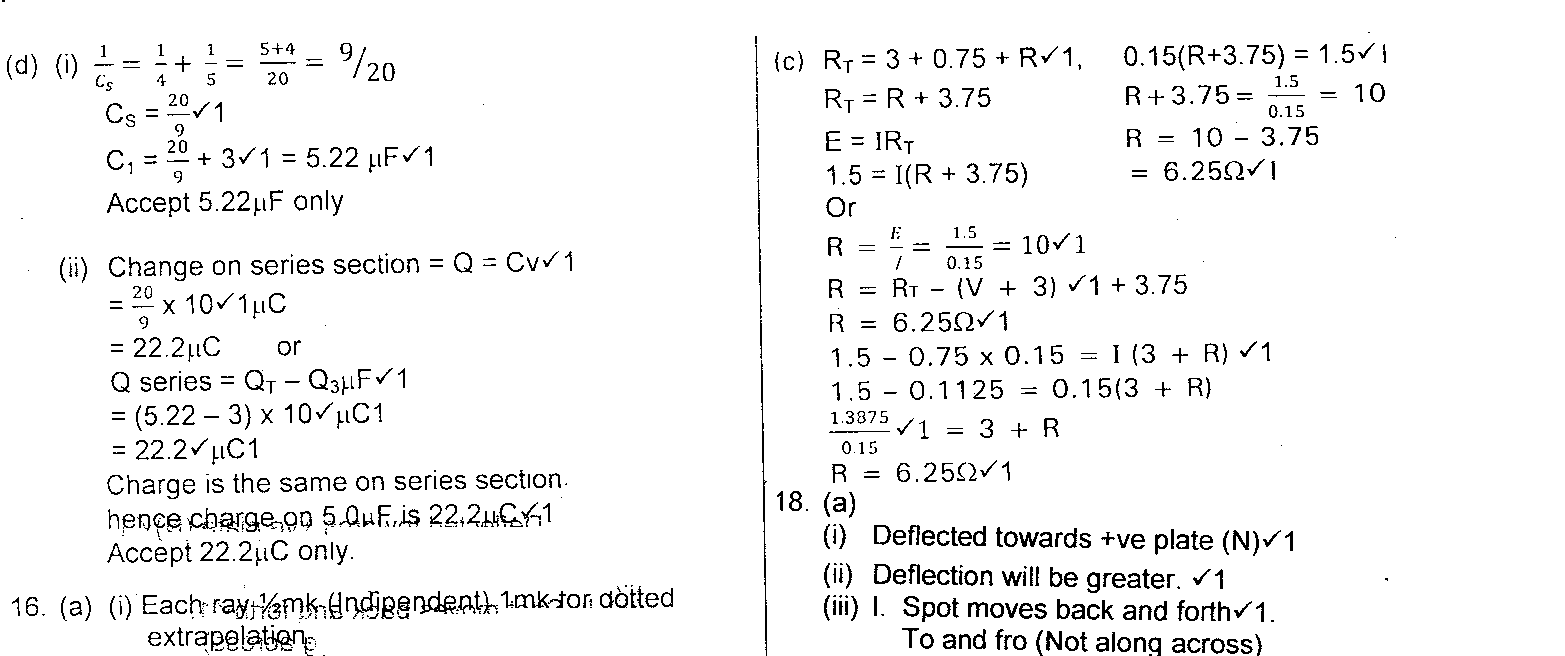 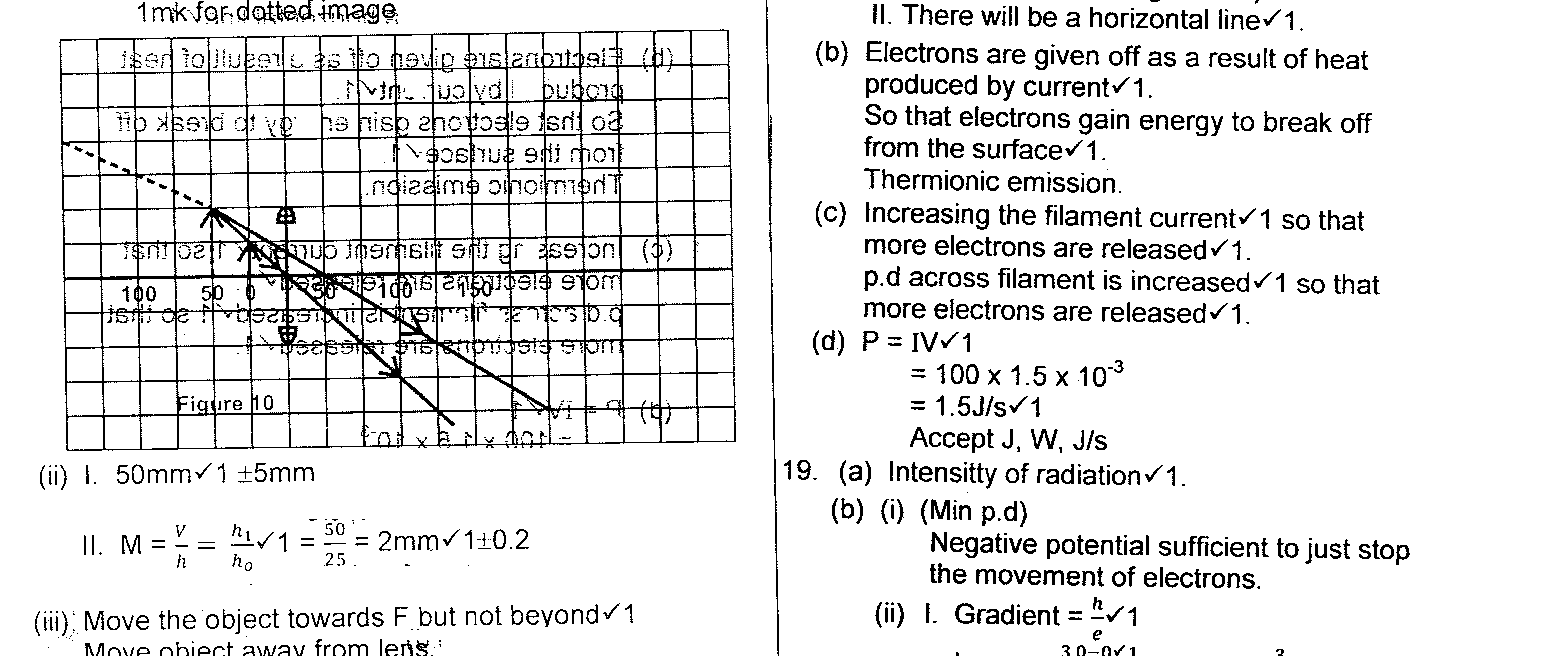 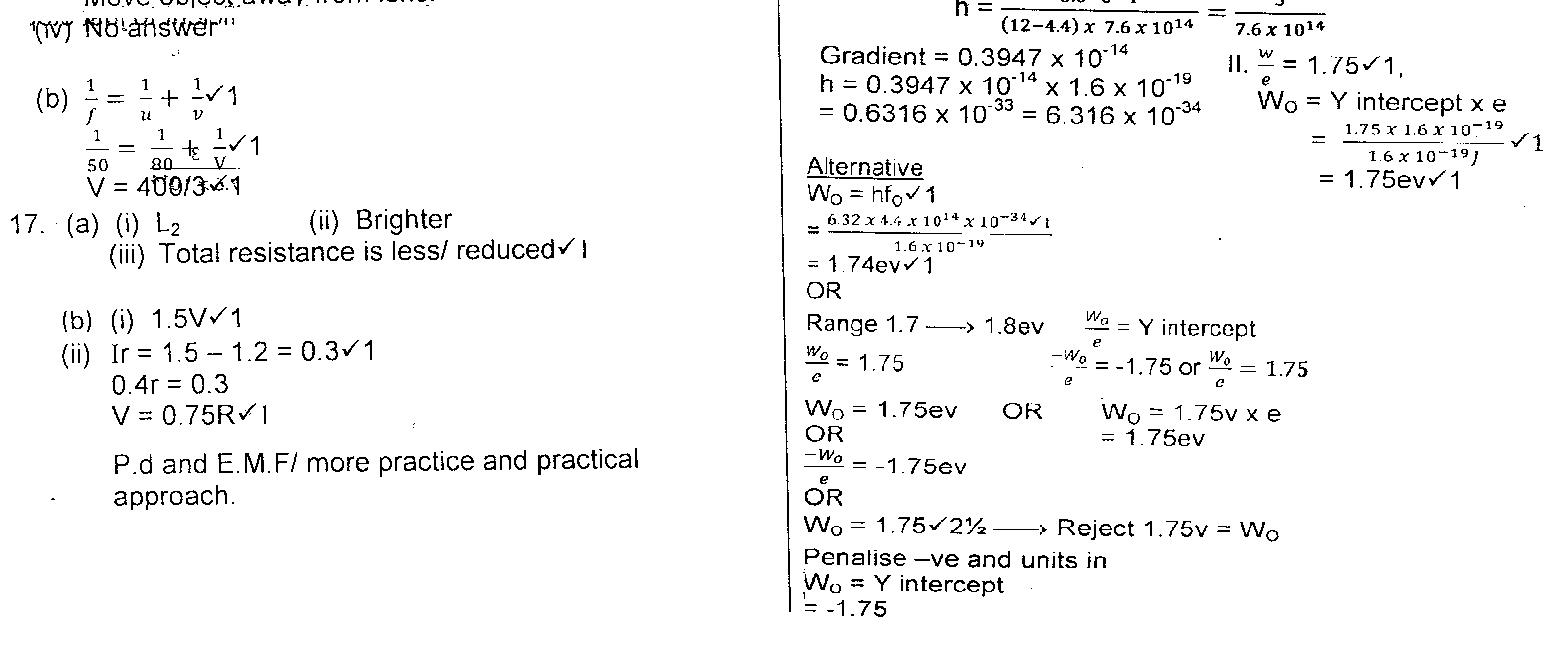 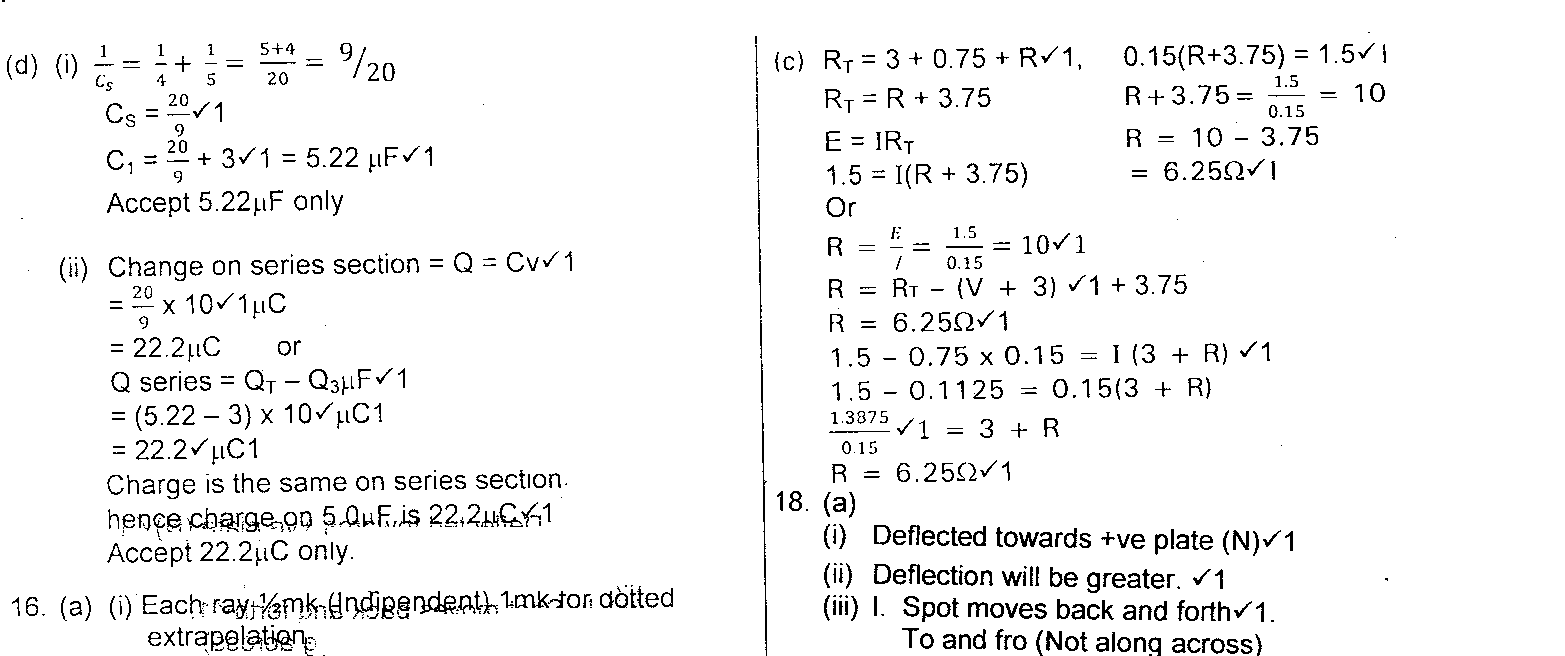 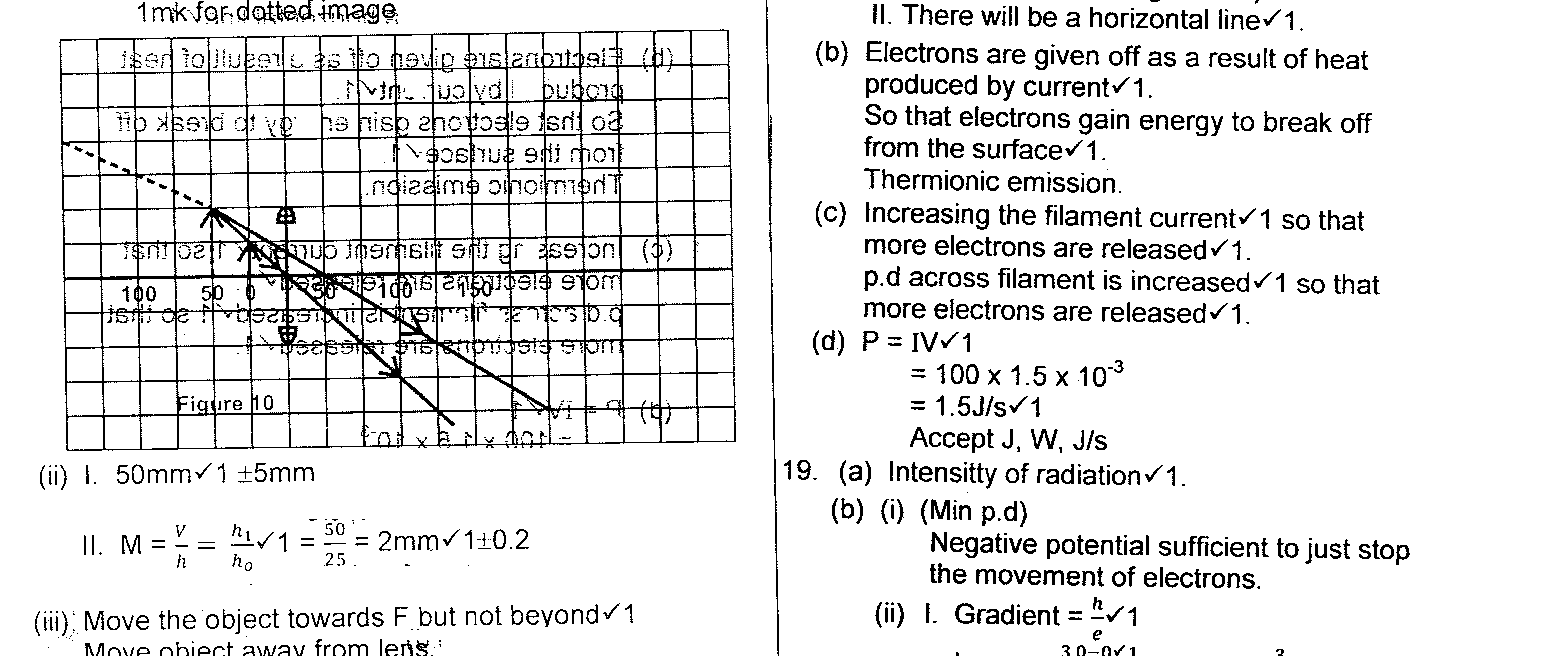 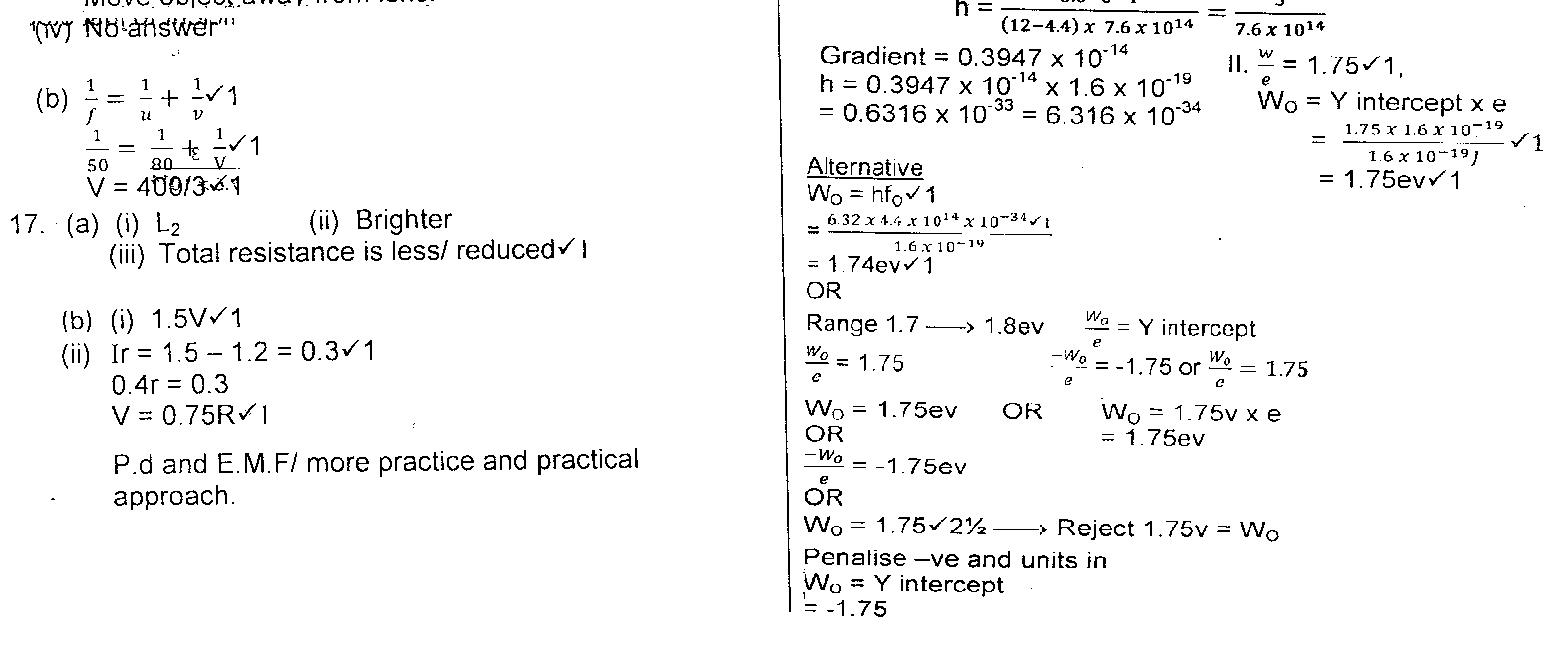 PHYSICS  P 1 2011 SECTION A (25 marks)  Answer all the questions in this section in the spaces provided. Figure 1 shows a lorry moving on an inclined section of a straight road. At the back is a chain hanging from a point on a horizontal axis through the centre of gravity of the lorry. 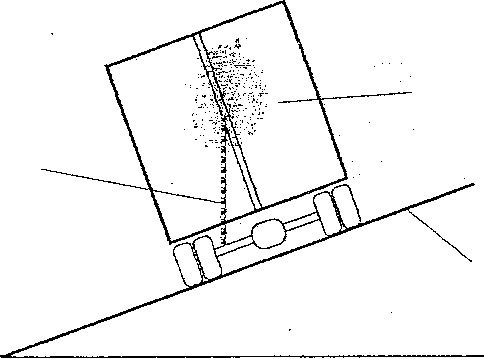 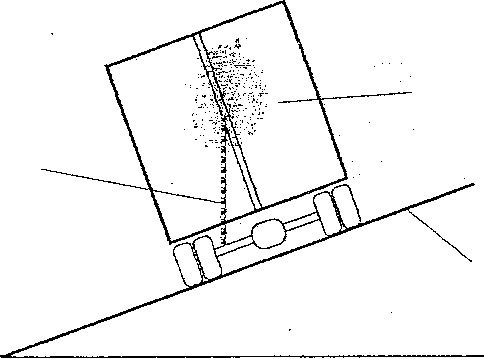 Figure 1 State with a reason whether the lorry is stable or not stable. Stable  -center of gravity is within base of lorry . or 	(1 mark)               Line of action of weight is within the base State the constant force that opposes the motion of a stone initially at rest, as it falls through air from a tall building .                                                                            	( 1 mark)                              upthrust  Figure 2 shows a spring balance. It's spring constant is 125Nm-1. The scale spreads over a distance of 20cm. 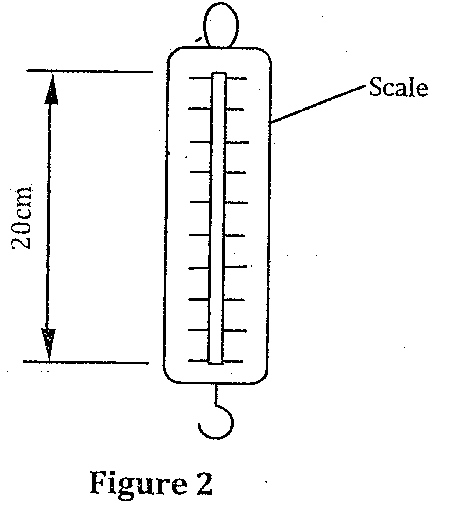 Determine the maximum weight that can be measured using this spring. 	(3 marks                F= Ke                                                   OR  F=Ke                 =125 X0.2                                               125 x 20                =  25 N                                                        100   	                                                                          =25N         Figure 3 shows an aluminum  tube tightly stuck in a steel tube . 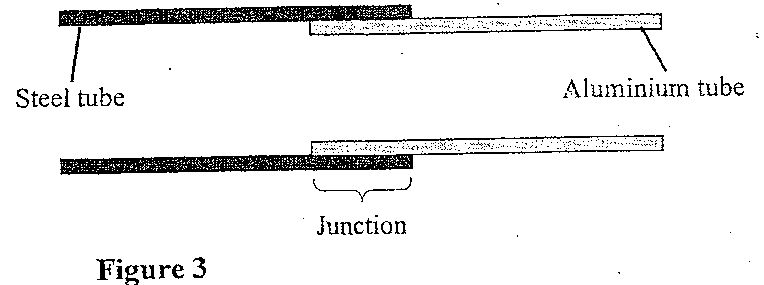 5            Explain how the two tubes can be separated by applying a temperature change at the junction given that aluminium expands more than steel for the same temperature rise.                    Cooling / reduced temp   (2 marks)                   Aluminium contracts more /faster than steel   Figure 4 shows two identical beakers P and Q full of water at 90°C. Two similar cold wet clothes are wrapped, one around the top of P and the other around the bottom of Q. Cold Cold wet-wet 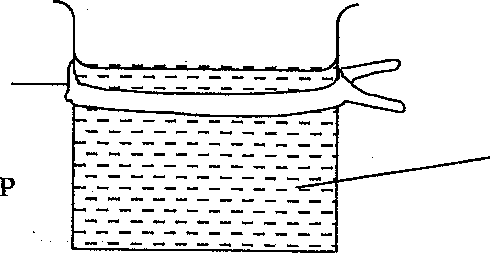 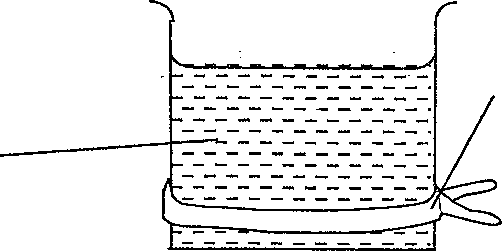 Water- Figure 4 State with a reason, the,beaker in which the water cools faster.                           (2 marks) P  -  cool layers from top descend and are replaced         By hot layers    OR        There is complete convection currents in p Figure 5 is a graph of net force on a body against it's, velocity as it falls through a liquid. 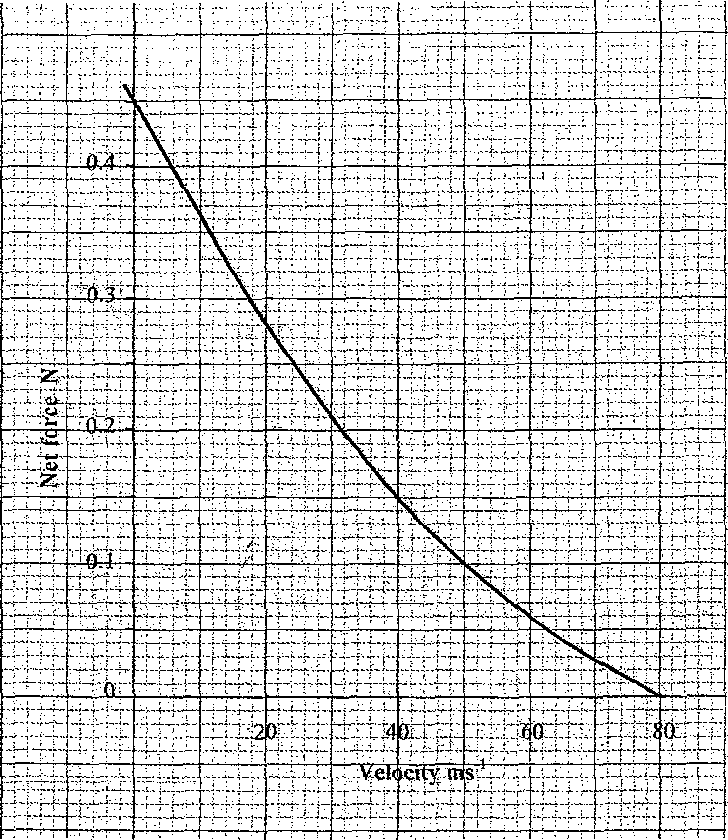                               Figure 5 Determine the terminal velocity of the body.                                                        (1 mark)         80m/s Figure 6 shows a small toy boat floating on water in  a basin. X and Y are-two points near the toy. 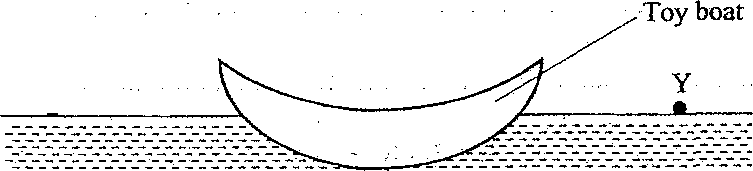 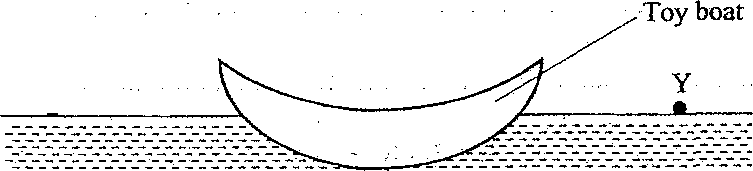   	Water   	Figure 6 When a hot metal rod is dipped into the water at point X, the toy is observed to move towards Y. Explain this observation. 	(2 marks)         Surface tension at x is reduced / weakened / broken            Higher surface tension at y pulls the boat. When the temperature of a gas in a closed container is raised, the pressure of the gas increases. Explain how the molecules of the gas cause the increase in pressure. (2 marks) -speed of molecules increases / k.e increases / molecules move faster  -Molecules hit walls more frequently /with greater momentum /more collision per unit time  Figure 7 shows part of a petrol engine, in which air flowing under atmospheric pressure passes into a constriction, where it mixes with petrol. The mixture then flows into a combustion cylinder. Atmospheric 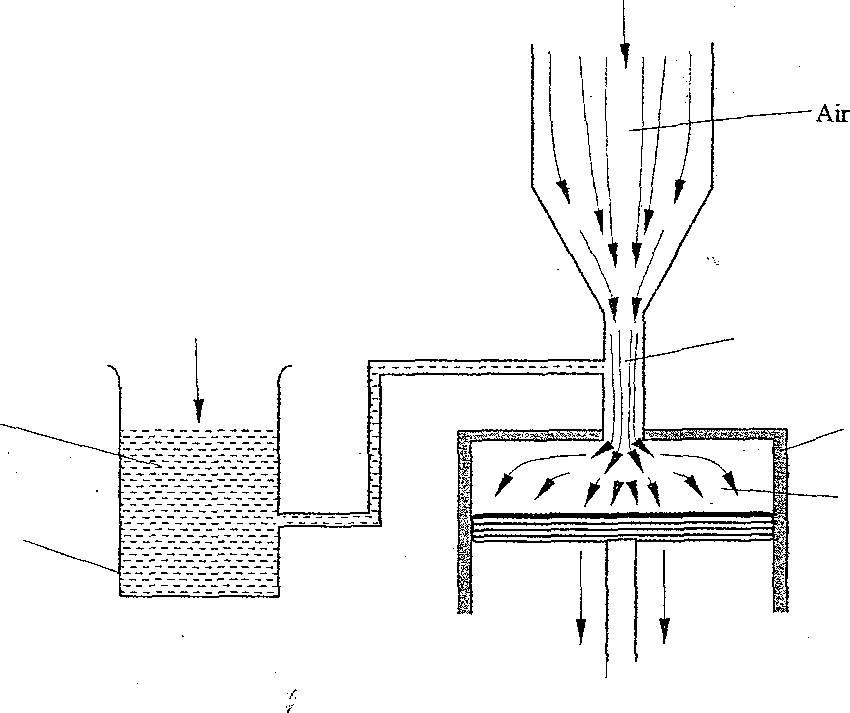 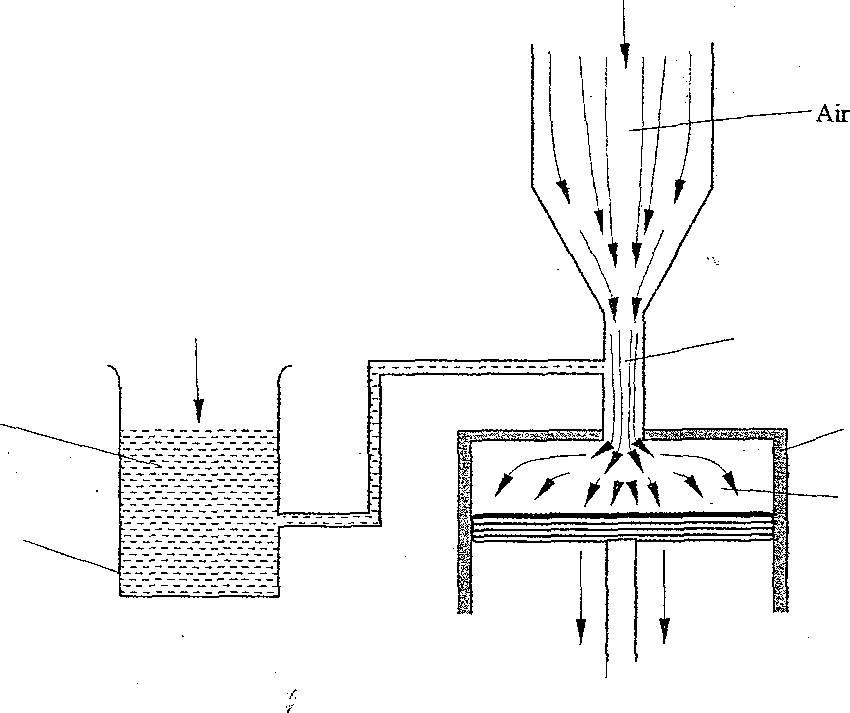 Figure 7 Explain what causes the petrol to move from the petrol chamber to the air stream in the constriction when the piston is moved downwards.                                                                       (2 marks      Air speed /verocity is higher at contraction     Pressure drops, higher pa pushes the petro                                either     Pressure drops or (atmospheric pressure ) pushes the petro State the reason why it is easier to separate water into drops than to separate a solid      into smaller pieces.                                                                                                                          (1 mark                 smaller /weaker intermolecular forces in liquids than solids             or                smaller cohesive in liquids than in solids Figure 8 shows a unifonn wooden block of mass 2kg and length 25cm lying on a bench. It hangs over the edge of the bench by 10cm. Use the figure to answer questions 11 and 12.                     NB; R&w must be               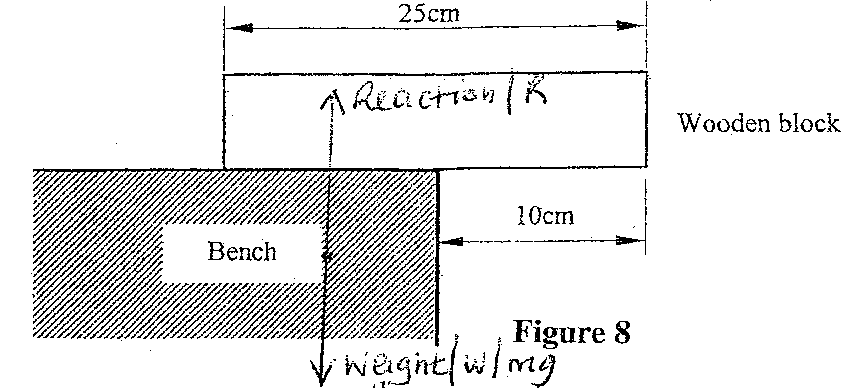 drawn a small distance from edge straight line with AIndicate on the figure two forces acting on the wooden block. Determine the minimum force that can be applied on the wooden block to make it turn about the edge of the bench. 	                (2 marks)         sum of clockwise moments = sum of antclockwise moments            OR     F1d1       =       F2d2                   20  x2.5 = F  x 10          or       F x15 = 20  x  2.5 www.kcse-online.info                 F= 5N                                     F  =3.33N (must be I three sig. figA particle starts from rest and accelerates uniformly in a straight line. After 3 seconds it is 9m from the starting point. Determine the acceleration of the particle.                  (3 marks)  S=ut + ½ at3        OR v =u+ at            OR  v = u+at                   OR   S = 1/2 (u+v)t          9 =0 + ½ x a 32             s = ½(u +v)t            v = 3a                                 9= ½  x 3v                                    V= 6m/s                  v2= u2 + 2as                         v =6 m/s  A = 2m/s2                          a = v – u                   9a2= 0+2a9                         v =u +at                                            t                        a2 =2a                                 6= 0 +a x 3                                          = 6- 0                                 a = 0 or 2                                   a = 2 m/s2                                                   3                                   a = 2m/s2                                       =  2 m/s2 Figure 9 shows a syringe full of water. It has two identical holes A and B drilled along it's cylinder. The cylinder nozzle is closed. 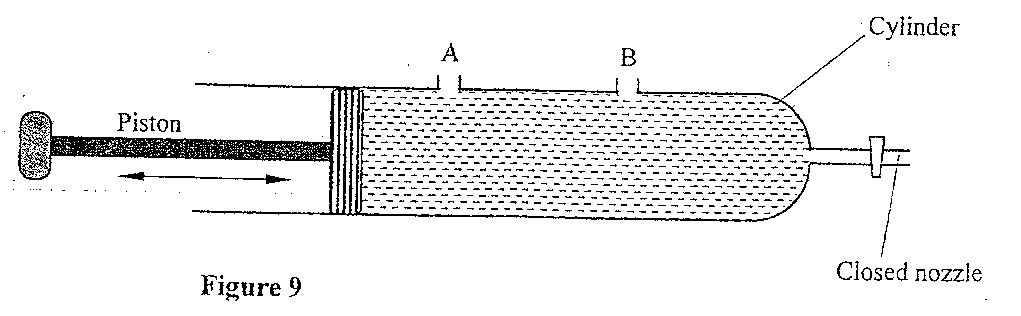 State with a reason how the speeds of the jets of water from A and B compare when the piston is pushed into the cylinder.       Identical jets / same speed     Pressure at sama level is equal / pressure is transmitted equally throughout the liquid  www.kcse-online.info                                             SECTION B: (55 marks)                              Answer all questions in this section Figure 10 shows a simple pendulum of length 80cm. The pendulum bob whose mass is 50g oscillates between points A and B, through its rest position C. A and are both 10cm higher than C. Figure 10  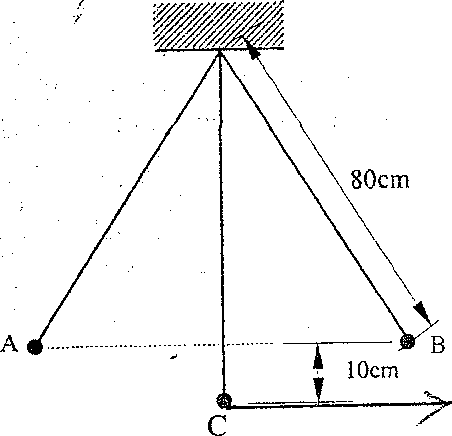                                                                                        Arrow ,horizontal line and straight line                                                                      (a)       (i) 	Indicate with an arrow, on the path ACB, the direction of the greatest  	velocity of the bob as it moves from A to B.                                           (1 mark           (ii) 	State the form of energy possessed by the pendulum bob at point A.                                                                                                                                                                    1mark)                                 Potential energy / potential/ P. E (3 marks) (b)Determine: the velocity of the bob at point  C www.kcse-online.info 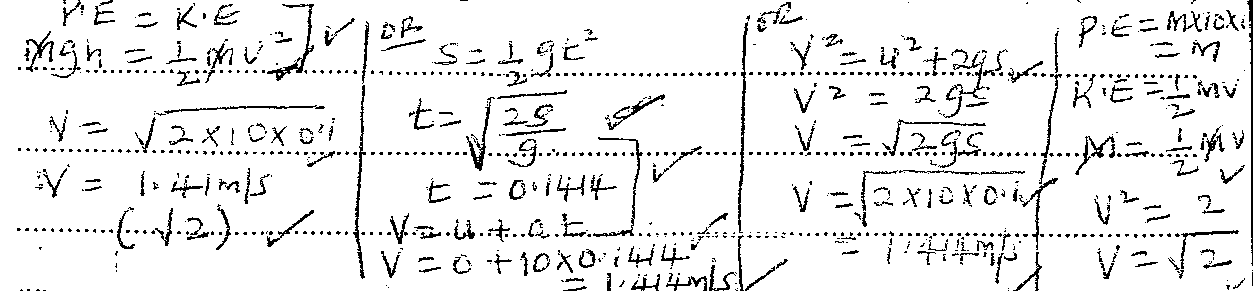 the tension in the string as the bob passes point C              (take acceleration due to gravity g - 10 m/s2)                     T   = mv2  +  mg                               R                            = 0.005 x 2  +  0.005  x 10                                  8                            = 0.0625N      c)        After some time, the pendulum comes to rest at point C. State what happens to the             energy it initially possessed.                                                                          (1 mark)                   used to do work against / air resistance /viscous drag / air friction              or   converted to heat energy Figure 11 shows a stone attached to the end of a string moving in a   horizontal circle with    a uniform speed of 2ms-1. When the stone reaches point X on the circle, the string breaks.  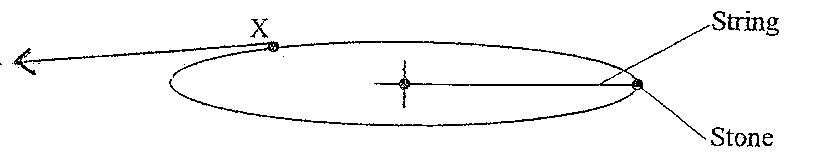                 Figure 11 NB:  tangent can be drawn facing the other side /must be straight (ruler used) and if  extended should not cut the circle Indicate on the diagram with an arrow, the direction of the motion of the stone       when the string breaks.                                                                             (1 mark) (1 mark) www.kcse-online.info State the magnitude of the velocity after the string breaks.                                 2m/s   (iii)Give a reason for your answers in (i) and (ii)                        (1mark         Obeys Newtons first law of motion / due to its inertial /no external force act          on it   /centripetal force is zero (does not act on it Figure 12 shows a lorry towing a trailer using a rope. 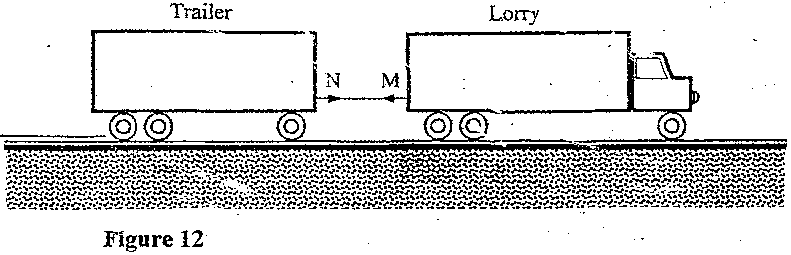 The lorry exerts  a force N on the trailer and the trailer exerts an equal but opposite force M on the lorry. The frictional force between the trailer and the road is F. Explain how the forces N, M and F enable the trailer to move.                                         (2 marks         N > F         M does not  act on the trailerFigure 13 shows a frictionless trolley of mass 2kg moving with uniform velocity towards a wall. At the front of the trolley is a spring whose spring constant is 25Nm-1. The trolley comes to rest momentarily after compressing the spring by 3cm and then rebounds from the wall. wall Trolley 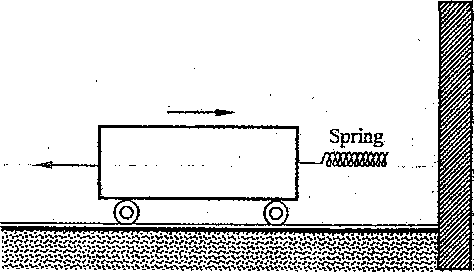                                             Figure 13  www.kcse-online.info (i) 	  Determine                     (I)        the force exerted on the wall by the spring.                               (3 marks)                                F  =  ke                                    =  25  x 30      =  0.75  N                                                100                      (II)       the maximum acceleration of the trolley as it rebounds from the wall. (3 marks)                                        F  =  ma                                      0.75  =  2a                                    A  =  0.375m/s2   (ii)  State the reason why the trolley acquires a constant velocity after it rebounds.                                                                                                                                    (2 marks)                       Force is the spring decreases as it recovers its original length                        No force on the trolley after contact with wall b lost  17.         (a)   When the temperature of water reaches the boiling point, bubbles rise                           to    the surface. State what is contained in the bubbles. 	                                       (1 mark)                                             Water vapour / steam State the reason why bubbles rise to the surface only at the boiling point.                                                                                                                                                            (1 mark)                                              Vapour pressure at boiling point  exceeds prevailing / external pressure  (b)  Figure 14 shows a graph of vapour pressure against the temperature of water   vapour, in a laboratory where a mercury barometer indicates a height of 61.8 cm. 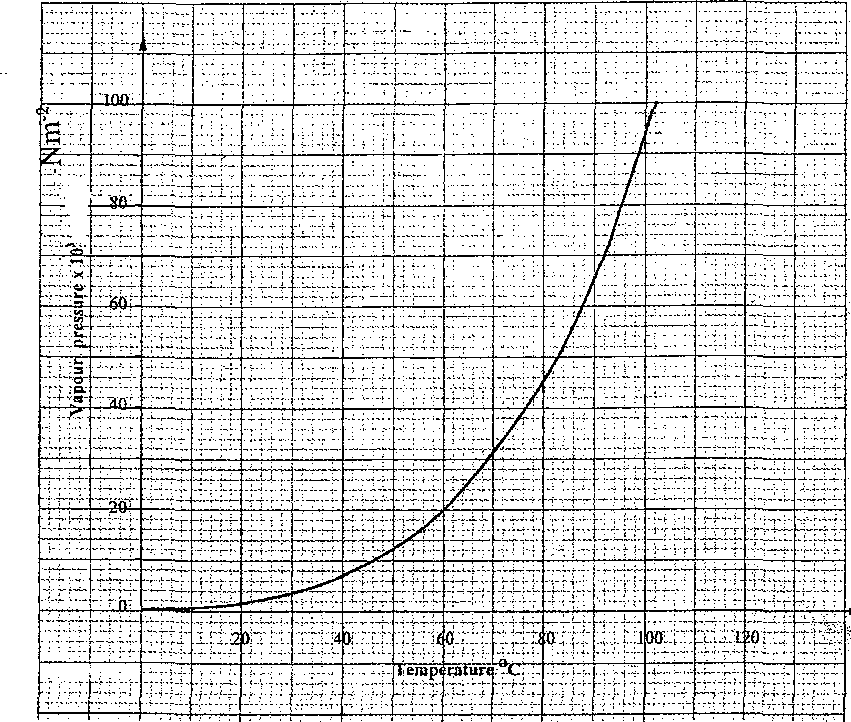 Figure 14 (b) (i)   Determine the atmospheric pressure in the laboratory in Nm -2 (Take g - 10m/S2and density of mercury - 13600 kg/m3).                 (3 marks)                           P  =  pgh                      =  13600  x  10  x  61.8                                             100                       =840 x 103 N/m3   or 84040N/m2      (ii)  Use the graph to determine the boiling point of water in the laboratory.     (1mark)       Reading of BP at   p = 84  x 103  is 96 + 10c (c)       In an experiment to determine the specific heat capacity of a metal, a100g of the metal was transferred from boiling water to a lagged copper calorimeter containing cold water. The water was stirred and a final steady temperature was realized. The following data was recorded. Initial temperature of cold water and calorimeter = 20°C. Temperature of boiling water = 99°C. Final temperature of water, calorimeter and the metal = 27.7°C. Mass of cold water and calorimeter = 130g. Mass of calorimeter    = 50g. (Take specific heat capacity of water as 4200Jkg-1K-1) (Specific heat capacity of copper as  400Jkg-1K-1).         Use the data to determine: the heat gained by the water and the calorimeter; 	(3 marks)                                                   MwCwD0  +  Mcccdo          =                                                   0.08 x 4200 x( 27.7 -20 )  + 0.05 x 400  x (27.7 – 20)                                                 =  2741.2  j the specific heat capacity of the metal. 	(3 marks)                                     Heat lost by metal =  heat gained by water + calorimeter  0.1x  71.3  x c  =  2741.2                                     c  =  2741.2                       =384.46J/kgk                                      7.13                         (384J/kgk)      State one possible source of error in the value of the specific heat capacity          obtained in the experiment. 	                                                                            (1 mark)                  metal cooling is the process of transferring or                   metal carrying some hot water into the cold water 18.        (a)       Figure 15 shows a metal bolt which is threaded. 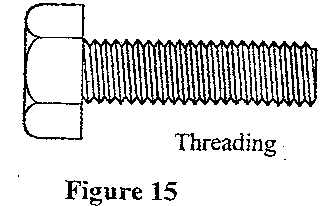   Explain how a metre rule can be used to measure The pitch (distance between 	   adjacent peaks) of the threading.                                                                                          (2 marks) Measure the length of threaded part  Divide the length by number of threads /pitches divide by number of peaks – 1  Figure 16 shows a screw jack whose screw has a pitch of .limn, and has a handle of 25 cm long. 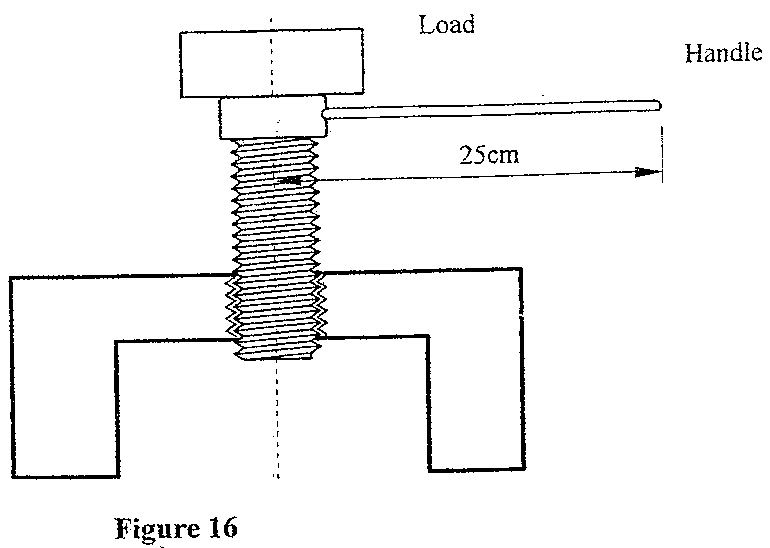          Determine the velocity ratio of the jack.                                                                               (3marks)                   VR   = 2 Πr                                 Pitch                               =  2  x  3.142  x0.25                     =  1571.43                                        0.001 A bullet of mass 60g travelling at 800ms-1  hits a tree and penetrates a depth of             15  cm before coming.to rest Explain how the energy of the bullet changes as it penetrates the tree.         (1 mark)                            K.E  =heat  + sound OR   K.E            heat , sound OR K.E       heat ,sound( light) determine the average retarding force on the bullet.                    K.E = work done against friction           OR       f = ma                       ½ mv2  = fd                                                       v2 =u2 +2as                           ½   x0.006 x 8002 =f x 0.15                                o = 8002 + 2 x0.15a                    F=    12800N                                                        a  =640000     =2.133333.3(2.13 x106)                                                                                                        0.3                                                                                                     F  =  ma  =  2.133x 1064 x 60                                                                                                                                              1000   19.   (a)   State the condition necessary for a   body to float in a fluid .                                      (1 mark)                   Upthrust  = weight   or                   Weight of fluid displaced  = weight of the body    or                    Its density is less than that of the fluid . A ship made of steel is observed to float on water yet the density of steel                     is approximately eight times that of water. Explain this observation.               (2 marks)                    ship has a large air space / hollow     or                     Average density of the ship is less than density of water                     Upthrust of ship is equal to weight of the ship       Figure 17 shows three stages of an experiment to determine relative density of                  cork   which normally floats on water. To make it sink, a sinker is hung below the cork. 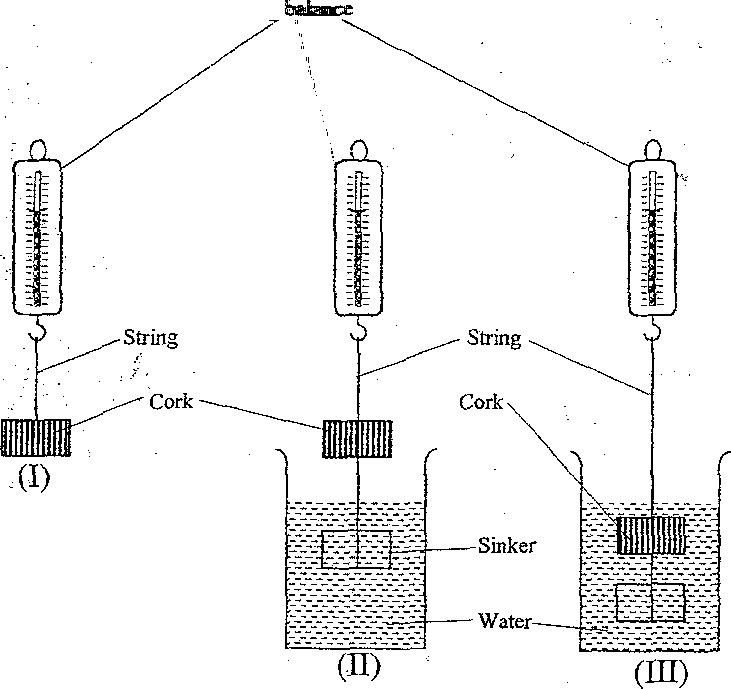 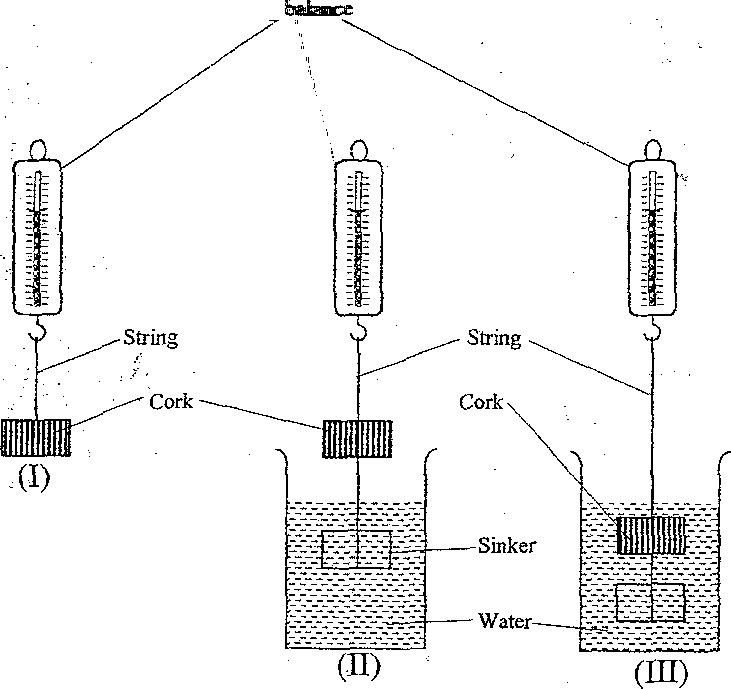 In (I) a spring balance is used to measure the weight W of the cork in air. In (II) the spring balance is used to measure the apparent weight W1, when only the sinker is submerged in water. In (III) the spring balance is used to measure the apparent weight W2 when both the cork and the sinker are submerged. The following observations were made.  W        =        0.08 N W1        =        0.060 N  W2        =        0.28 N Use this information to determine the: upthrust on cork.                                                                                           (3marks)                Upthrust  = w1  -  w2                                  =  0.60-0.28                                  = 0.32 N relative density of cork.                                                                  (3 marks                           RD  =  weight of substance                     = wt  of cork                                     Weight of equal volume                     upthrust                                =   0.08                                    0.32                                           =         0.25  (d)       Figure 18 shows parts of a simple submarine, a ship that can travel both on water               and under water.              To do this water is pumped in or out of the ballast tanks. 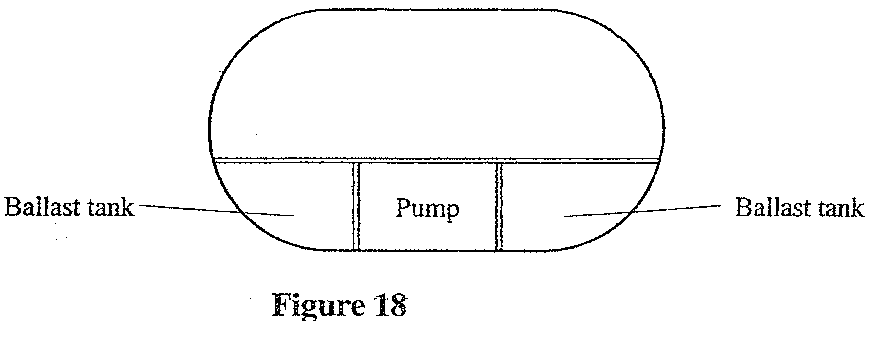 Explain how the tanks are used to change the depth of the submarine.                      2 marks)                    To sink , water is allowed  into ballast tanks                To float ,   pumps are used to expel water from ballast tanks PHYSICS 2011 PAPER 2 MARKIKNG SCHEMES PHYSICS PAPER 2 MARKING SCHEMES Section1 (25 marks) Answer all the questions provided in this section in the space provides 1. 	Figure 1, shows an object placed in front of a plane mirror. Figure 1, Sketch the image of the object as seen in the mirror. 2. Figure 2, shows two identical pithballs A and B suspended with insulated threads. They are separated by an insulator X. A is positively charged while B is negatively charged, The quantity of charge on A is three  the quantity of charge on B. 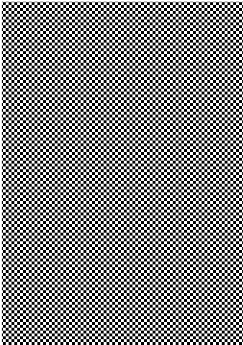 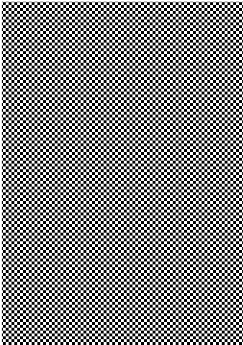 Figure 2. Sketch on the space beside the figure.t he final position of  the pithballs after the insulator is removed.  	 	 	 	 	 	 	 	 	 	{1 mark) Figure 3, shows a voltmeter connected across two charged parallel plates. 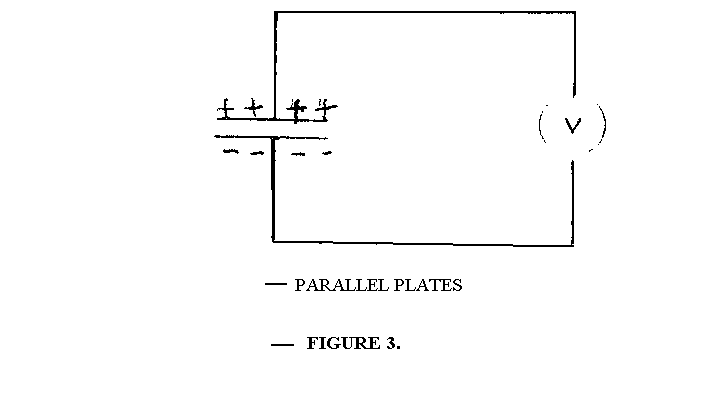 When a thin sheet of mica is inserted between the planes, the voltmeter reading is observed to reduce. explain (his observation.     	 	 	 	 	 	 	 	(3 marks’)     Mica hashigh permitivivity /diletric constant/ raises capacitance hence lower   potential difference since V = Q/C but Q is constant Figure 4, shows the cross-section of a dry cell. Use the information on the figure to answer questions 4 and 5. 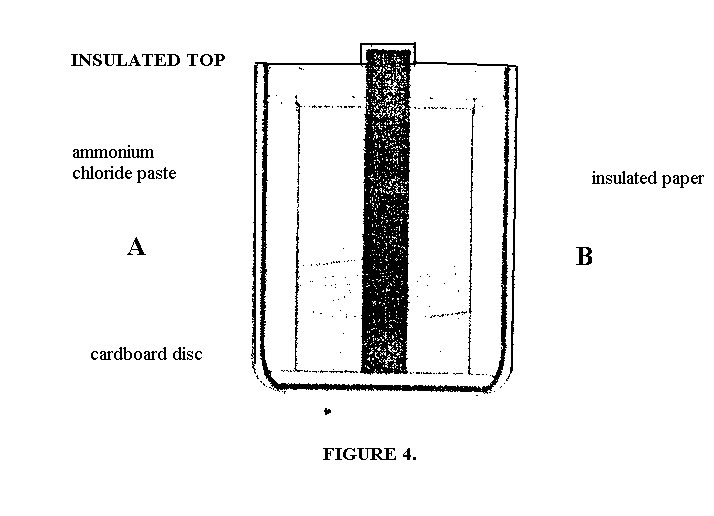 Name the parts labeled A and B.  	 	 	 	 	 	 	(2 marks) A-carbon rod /graphite B- manganese (iv) oxide + powered carbon  State the use of the manganese (IV) oxide in the cell.  	 	 	 	(1 mark) Manganese (iv) oxide is a depolarizer / oxidizing agent / oxidizes hydrogen to water /reacts with hydrogen to form water .       One method of producing a weak magnet is to hold a steel rod in the North South direction and then hammer it continuously for some time.  Using the domain theory of magnetism explain how this method works.          (2 marks) Hammering causes domains / dip lets to vibrate/ disturbs  As they settle , some face north –south due to earth ‘s magnetic field. Figure 5, shows a motor connected to a magnetic switch called a relay operated by an ordinary switch S1 . Use the information in the figure to answer questions 7 and 8. 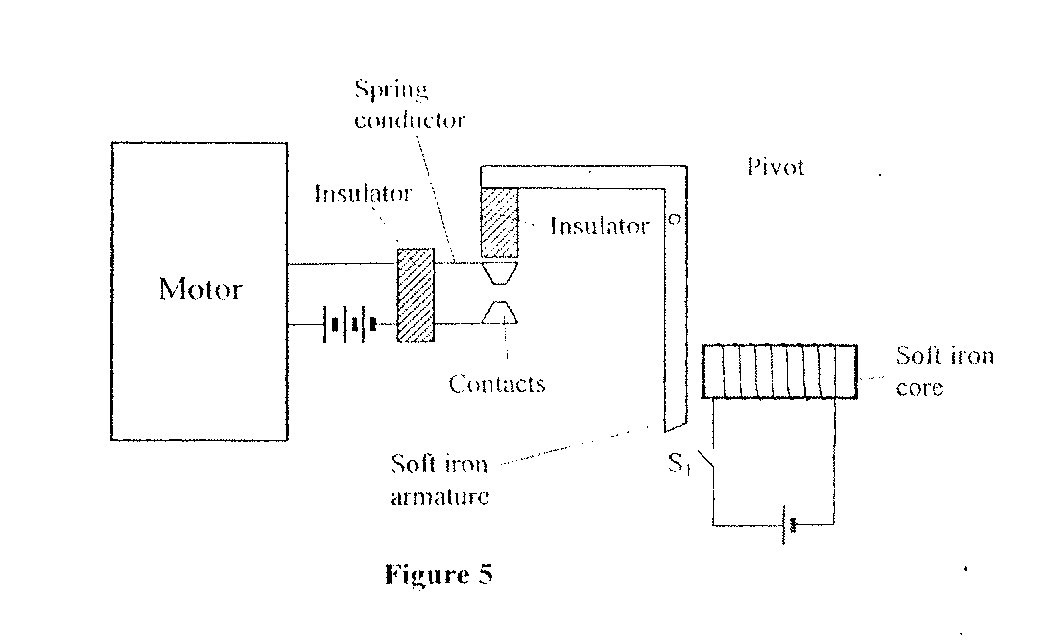 Explain how the relay  switches on the motor when S 1 is closed.  	 	 	(3 marks) When S is closed , current flows in solenoid magnetizing the iron , this attracts the iron armature closing the contacts this causes current to flow in the motor circuit / contact closes / switches on the motor / motor keep running continuously State with a reason the effect on the motor, if the iron core is replaced with a steel core and switch S 1 is put on and then off.        (2 marks) Steel would remain permanently magnetized causing current in motor circuit to remain on when S is open. Reason: 'Takes a Conger time to start; once switched on motor runs continoulsly Not easily magnetisedanddemagnetised Hard magnetic material/permanent magnet. Figure 6, shows standing waves on a string, It is drawn !o a scale of 1:5 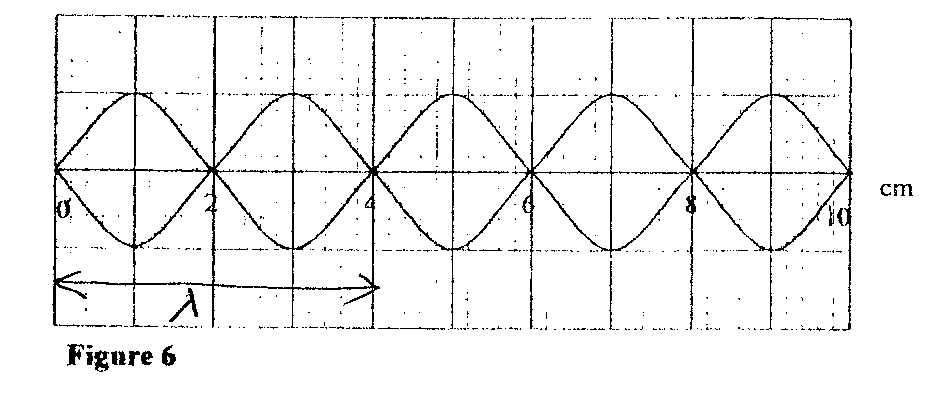 Indicate on the diagram the wavelength of the standing wave.  Determine the wavelength of the wave.              25A = 1O X 5               = 2OCm/ O.2m Figure 7, shows two rays of light incident normally on face PQ of a glass prism, whose critical angle is 42°. 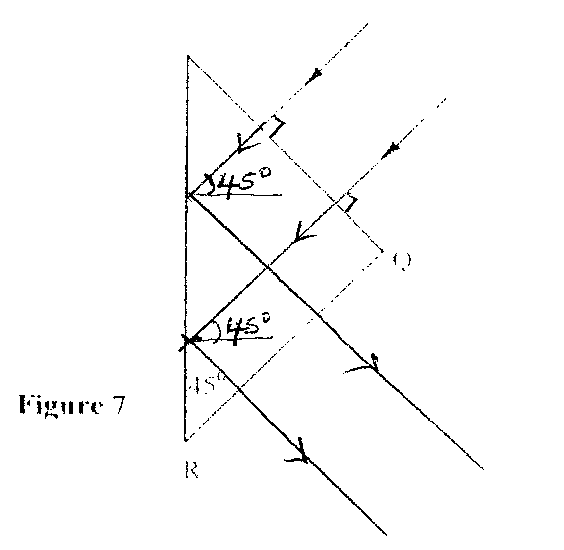 Complete the diagram to show the paths of the two rays as they pass through the prism. (3 marks) A 4Ώ resistor is connected in series to a battery of  e.m.f 6V and negligible internal resistance. Determine the power dissipated by the resistor.                                      (2 marks) 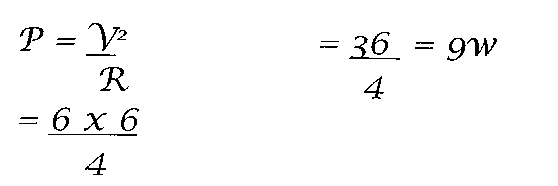 Table 1 shows radiations and their respective frequencies.  Table I Arrange the radiations in the order of increasing energy.                                 (l mark) Radio waves                              microwaves                           yellow light                    gamma rays       State the reason why electrical power is transmitted over long distances at very high voltages.  	 	 	 	 	 	 	 	 	 	(1 mark)  High voltage leads to low current hence low power (RR)losses  energy loss State the meaning of the term "threshold frequency" as used in photoelectric emission. (1 mark) The minimum frequency of an incident adiation to cause emission of photo electrons/photo emission/ to eject/ to dislodge/ remove electrons, SECTION B ( 5 5 marks) Answer all the questions in this section in the spaces provided. 15.  a) Figure 8, shows graph of potential difference V (volts) against a current (ampere) for a certain device. 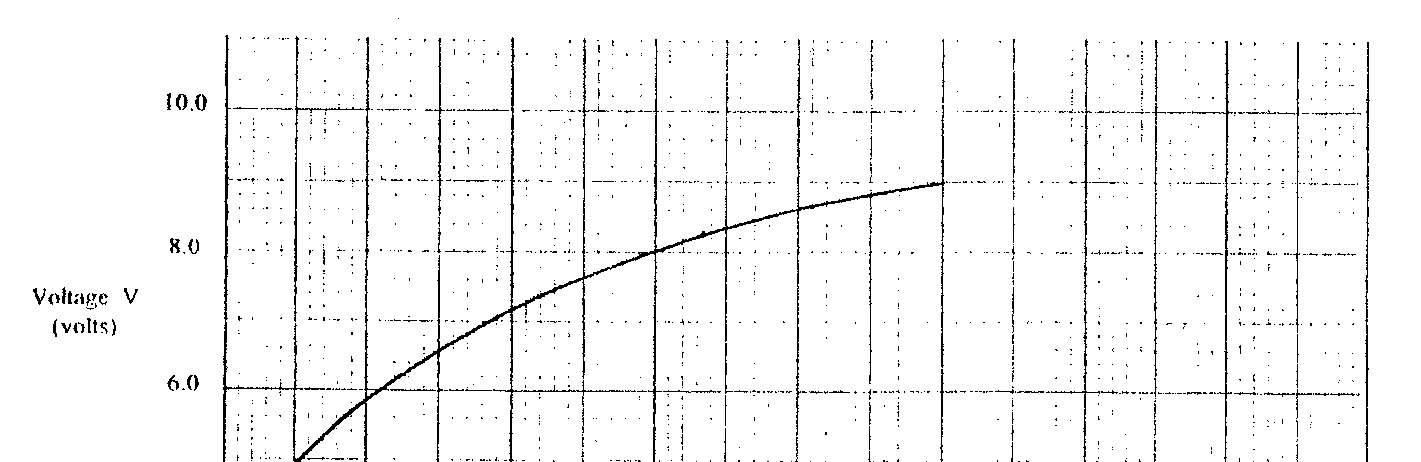 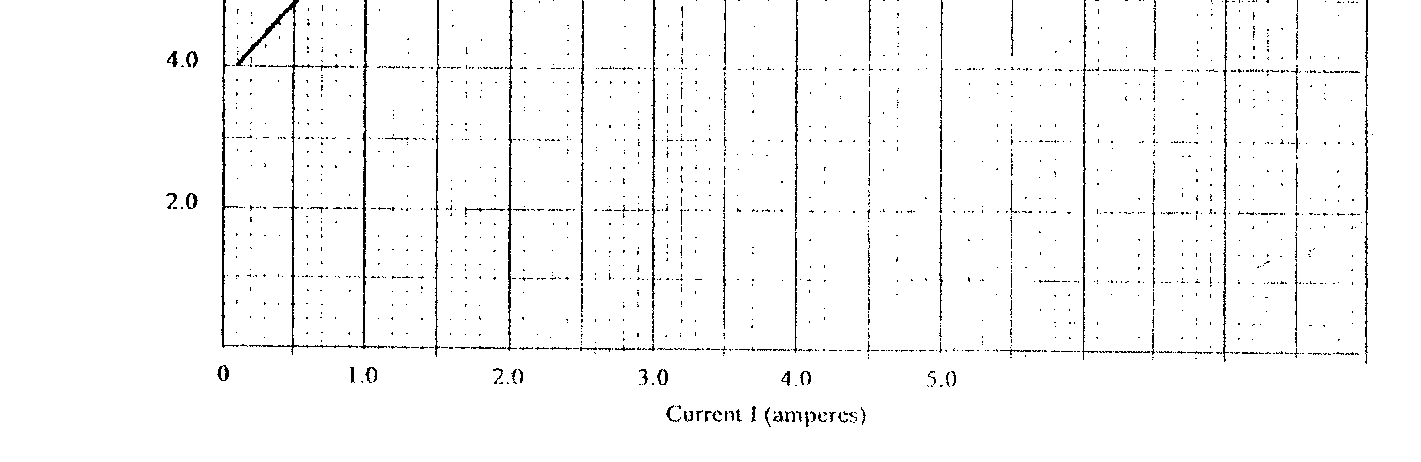 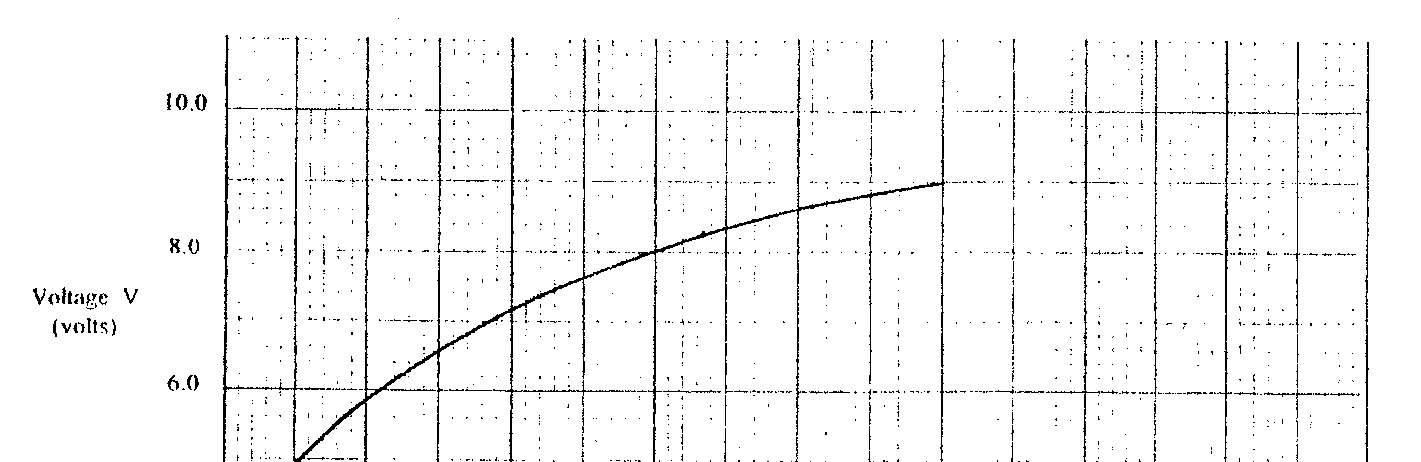 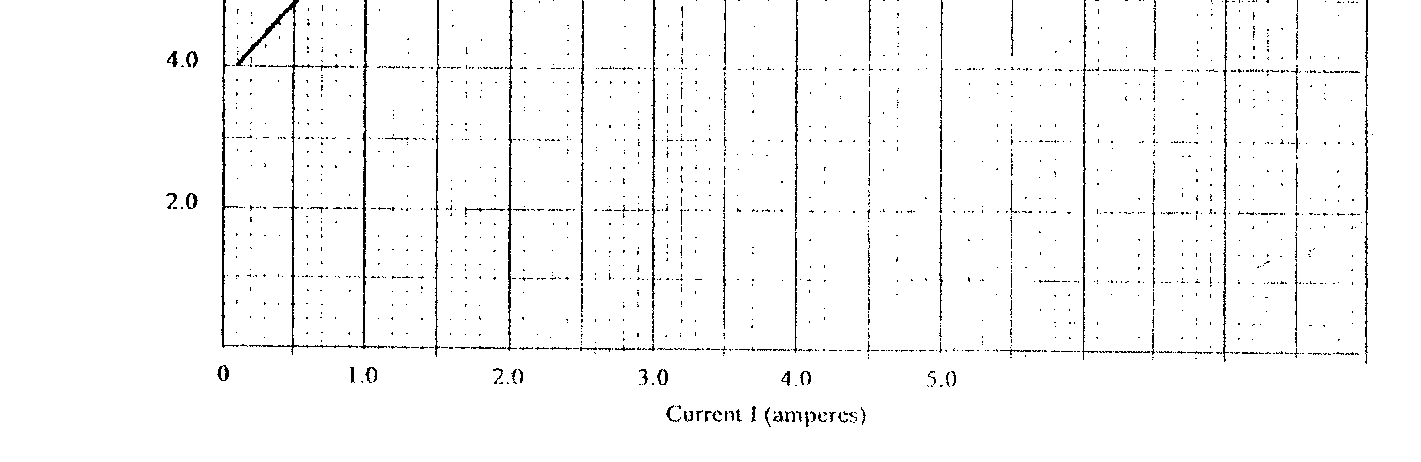 From the graph: state with a reason whether or not the device obeys ohms law  	(2 marks) Does not obey ohm Is law The graph is not a straight line through the origin (non-linear not acceptable) current is not directly proportional to p.d. determine the resistance of the device at 1 = 1.5A                                R=gradient at I/ showing the tangent                                    =    9.2-4.8                                          36-c I = 3.5A               R = gradient of tangent at I showing the tangent                      9.4 - 7.2                             5.4 - 1.5                    =2.2   =  0.56 =   0.1(0.46 – 0.66)                      3.9 From the results obtained in (ii) slate how the resistance of (the device varies as the current increases.         (1 mark)      Resistance decreases as the current increases State the cause of this variation in resistance.     (1 mark) Change (increase) in temperature/ temperature is constant.   (b) Three identical dry cells each of e.m.f. 1.6V are connected in series to a resistor of 11.4Q.        A current of  0.32A  flows in the circuit.          Determine: the total e.m.f. of the cells; 	 	 	 	 	 	(1 mark)                V total   =1.6  +  1.6  +1.6  =  4.8 v = E the internal resistance of each cell; 	.                    	 	 	(3 mark) 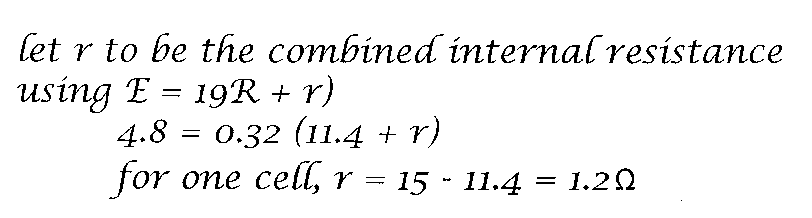 16. (a)     State the meaning of the term "principal focus" as applied in lenses.  	(1 mark)   - a biconvex lens and lens holder. a lit candle. a white screen. a metre rule www.kcse-online.info (i)    Draw a diagram to show how you would arrange the above apparatus to determine the focal length of the lens You are provided with the following apparatus to determine the focal length of a lens:                                                                                                                                         (1 mark) Describe the procedure you would follow.   	candle is placed at a certain distance from the lens. The distance Between tile           screen/ and the lens is adjusted until a sharp image is focused on screen/ clear    image. State two measurements that you would take.     (2 marks)  The distance of candle from lens (u) is measured.            The distance of screen from lens (v) is also measured. Explain how the measurements in (iii) would be used to determine (the focal length.  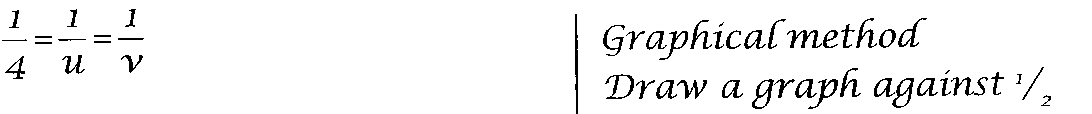 An object is placed 30cm in front of a concave lens of local length 20cm. Determine the   magnification of the image produced.(4 marks) www.kcse-online.info 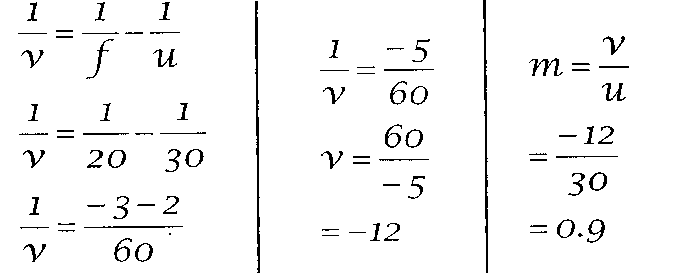 17.  State what is meant by “electromagnetic induction”  	 	 	 	 	(1 mark) The production of induced emf when the magnate flux linking a circuit is changed. Figure 9, shows a simple electric generator 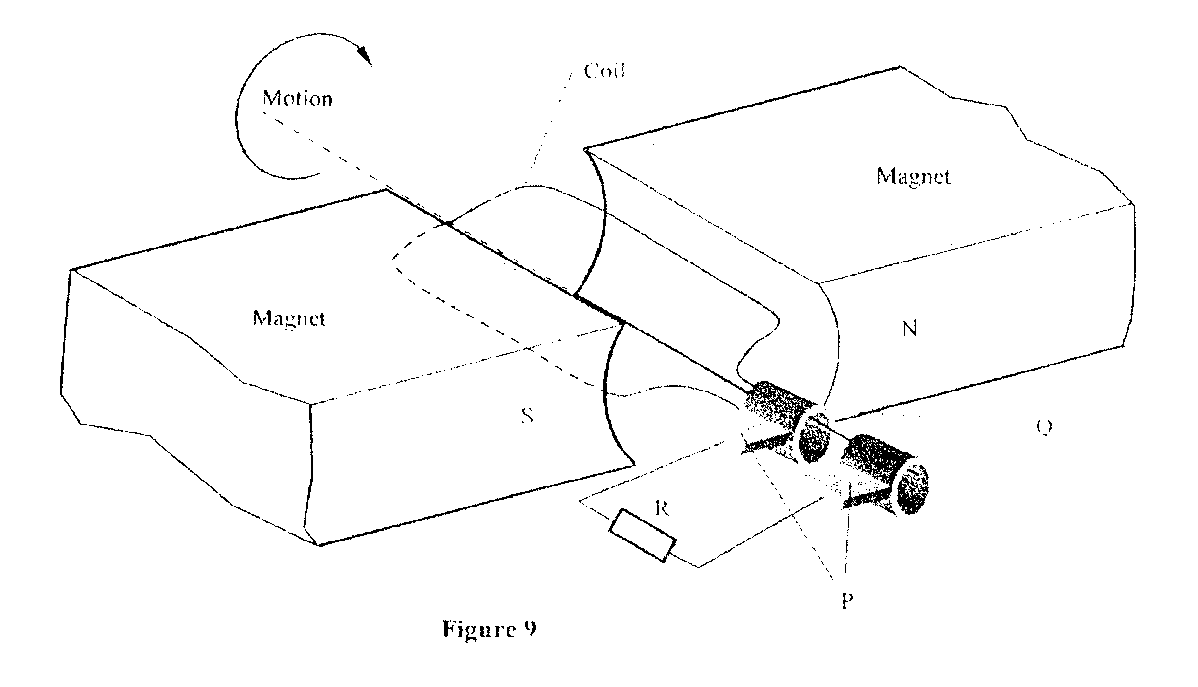 Name the parts labeled P and Q.  	 	 	 	 	 	 	(2 marks) brushes /carbon /graphite slip rings Sketch on the axes provided, a graph lo show how the magnitude of the potential difference across R, changes with the lime I 	 	 	 	 	 	 	(1 mark) State two ways in which the potential difference produced by such a generator can he increased. 	 	 	 	 	 	 	 	 	(2 marks)             Increasing number of turns/ coils              Increasing speed of rotation/ rate of  rotation              Winding coil on soft iron cord               Increasing area/ size (c)     In a transformer, the ratio of primary turns to the secondary turns is 1:10. A current of 500mA flows through a 200Q resistor in the secondary circuit. Assuming that the transformer is 100% efficient, determine: the secondary voltage; 	   	  	 	 	 	 	(1 mark)              Vs  =  200   X  0.5                      =   100v the primary voltage:  	 	 	 	 	 	 	(2 marks)                 NP  = VP                        NS        VS         VP   = 100   x  1      =  10v                      10 the primary current.  	 	 	 	 	 	 	(2 marks) VP   = IS                       I P =   0.5     X  100               VS    = IP                                         10                                         I   =  5A 18.  (a)  State two differences between cathode rays and electromagnetic radiations.    (2marks) cathode rays are deflected By magnetic or electric field EM can not be deflected. cathode rays are produced By thermometric emission while E.M originate from the  changes in nucleus. Cathode rays have charge but e.m radiations don't have charge Cathode rays are particles and have a mass but cm radiations are  waves Cathode rays trave lat a speed depending on the accelerating voltage e.m radiations travel  at the speed of light vacution. Figure 10, shows the main features of a cathode ray oscilloscope (CRO). 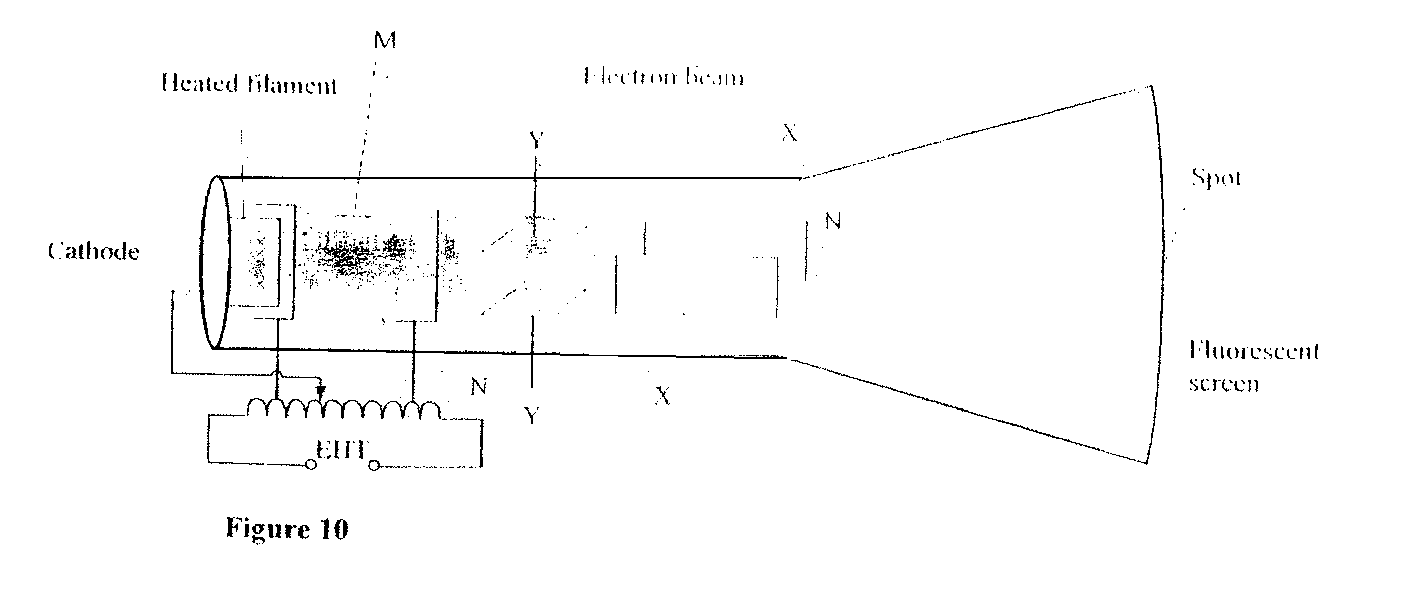  	 	(i)      Name the parts labelled M and N 	 	 	 	 	 	(2marks) -   grid -  accerelating anode  /  anode                      N    -   vacuum space  / evacuated space   Explain how electrons are produced in the tube.                         (2marks) Cathode is heated by filament; electrons are released from cathode; by  thermionic emission/ hot filament emits electrons When using the CRO to display waveforms of voltages, stale where the following should be connected: the voltage to be displayed on the screen;   	 	(1marks)                              across  y  - plates /  horizontal plates. The time base  voltage  	 	 	 	 	(1marks)                               Across  x plates / vertical plates                                state why the tube is highly evacuated.      (1marks)                   to reduce collisions, (hence ionization) with air molecules in the tube. Figure 11, shows the waveform of a voltage displayed on the screen of a CRO. The Y-gain calibration was 5V per cm. 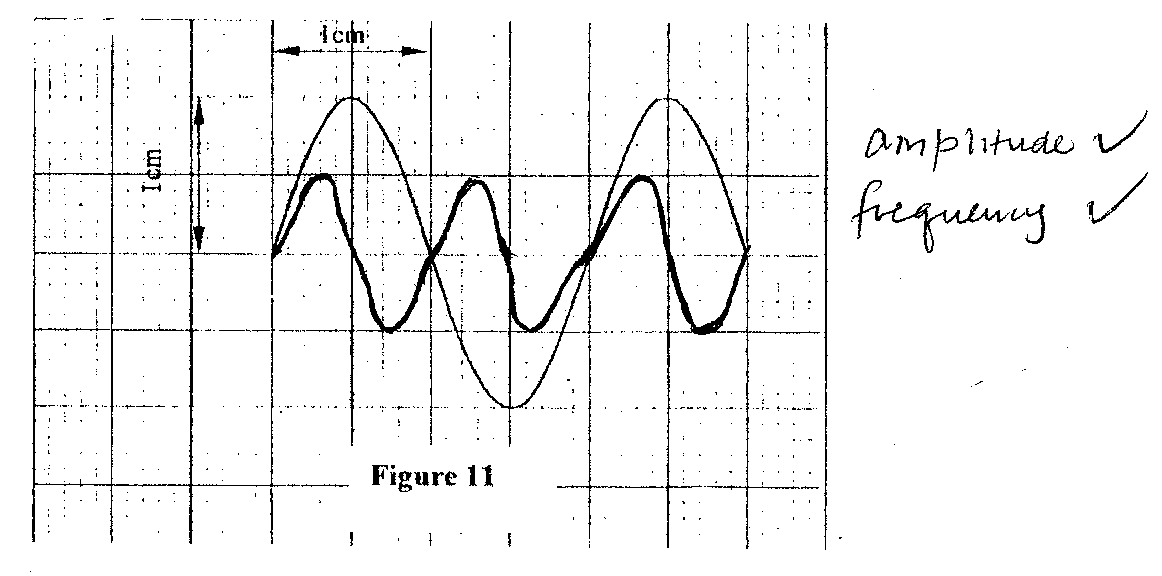 www.kcse-online.info Determine the peak-to-peak voltage of the Y-input.     (1mark) Peak  -  to  - peak voltage   =  5  x 2                                            =  10v Sketch on the same figure the appearance of the waveform after the voltage of the input signal is halved and  it's frequency is doubled.  (2 marks)   x -  radiation / Alpha 42   He2+     short range with intense ionization hence tracks / massive /high ionization . 19. When a radiation was released  into a diffusion cloud chamber, short thick tracks were observed. State with a reason, the type of  radiation that was detected.   (2 marks) The half-life of an element X is 3.83 days. A sample of this element is found to have an activity rate of  1.6 x 101 disintegrations per second at a particular time. Determine its activity rate after 19.15 days. 	  	 	 	 	 	(2 marks) 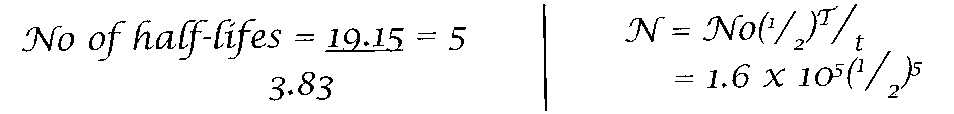 State what is meant by an extrinsic semiconductor. 	 	 	 	 	( 1 mark) A semiconductor in which impurities have been added to change conductivity/ improve/ enhance conductivity.  pure semi-conductor which has been doped Impure semi-conductor Figure 12, shows n depletion layer in an unbiased  p-n  junction. 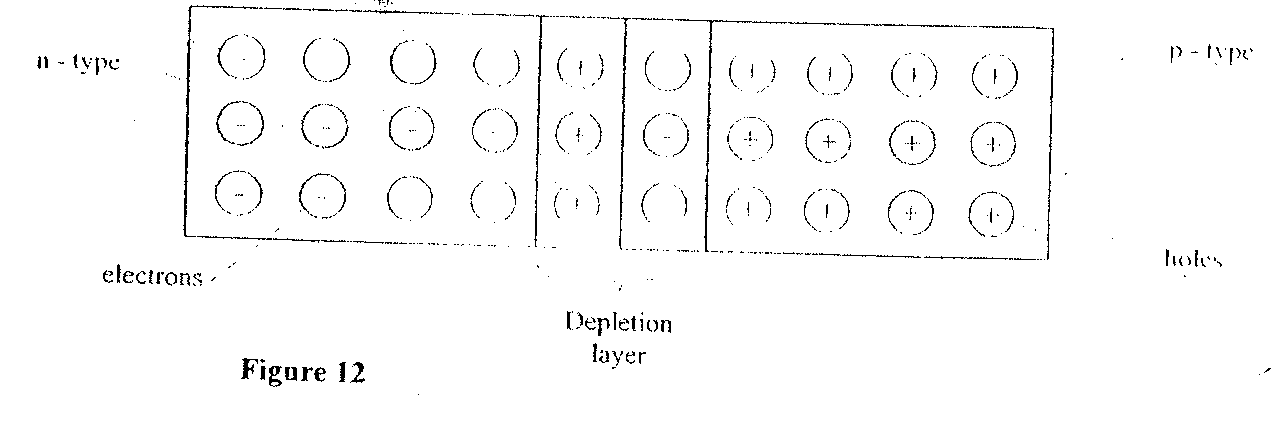 SKYDREAMERS PRODUCTION State how a battery can be used to make the depletion layer narrower.          ( 1 mark) By connecting it in forward broad mode (ie p to  + and n to  -) Figure 13, shows an incomplete circuit of a full wave rectifier. 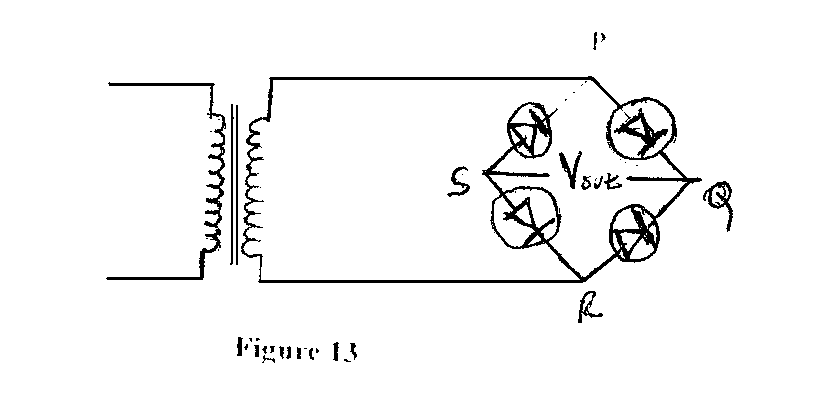 Draw in the figure two more diodes to complete the circuit.   (2 marks) Show on the figure the points across which the output of the rectifier should he obtained.                                                     (1 mark) SKYDREAMERS PRODUCTION i) The heat absorbed by the water. 	(1 mk)   	Q = Mc∆θ or Mcθ or Mc∆T   	= 3 x 4200 x 80 = 1008000J ii) Heat absorbed by the electric kettle (2 mks)   	Q = cθ / c∆θ / c∆T = 450 x 80   	= 36000J iiii) The time taken for teh water to boil (2 mks)   PL = Mc∆θ / c∆θ    t = 34.8J Type of radiation Yellow light Gamma rays Radio waves Micro waves  Frequency (Hz)  	151 x 10  	22 	 	6 	 	111 x  10	I x 10	I x 10  	22 	 	6 	 	111 x  10	I x 10	I x 10  	22 	 	6 	 	111 x  10	I x 10	I x 10 